SREDNJA STRUKOVNA ŠKOLA ANTUNA HORVATA GODIŠNJI PLAN I PROGRAM RADAza školsku 2022./2023. godinuĐakovo, 04. listopada 2022.SREDNJA STRUKOVNA ŠKOLA ANTUNA HORVATAĐ A K O V O, Vij. k. A. Stepinca 11.p.p. 75 , 31400 Đakovo  Tel.031/812-317,Fax..496-739E-mail:ured-503@ss-strukovna-ahorvata-dj.skole.hr   KLASA: 602-16/22-01-1Urbroj: 2121-28-01-22-1Đakovo,  04. listopada 2022.Godišnji plan i programa rada škole za školsku 2022./2023. godinu donio je Školski odbor na sjednici održanoj 04. listopada 2022. godine.Ravnatelj:				M P			Predsjednik Školskog odbora:Mirko Ćurić, prof.							Katica Doko, prof._________________________			        ____________________________SADRŽAJ 1. Osnovni podaci o školi i obrazovna područja u školi………………… 32. Materijalno-tehnički uvjeti rada …………………………….................. 43. Učenici: tablični prikaz i komparativni pregled……………………..... 54. Djelatnici škole……………………………………………………………... 105. Organizacija nastave………………………………………………………. 126. Orijentacijski kalendar škole……………………………………..……... 227. Okvirni planovi i programi rada škole………………………………….. 258. Organizacija nastave prema sadržaju…………………………………. 1079. Praktična nastava …………………………………………………………. 10810. Tjedna zaduženja nastavnika………………………………….….......... 1091. Osnovni podaci o školia) Naziv i sjedište:		Srednja strukovna škola Antuna Horvata		b) Adresa, županija:		Vijenac kardinala Alojzija Stepinca 11, Đakovo					Županija Osječko-baranjska	c) Šifra ustanove:		14-022-503	d) Ukupni broj učenika:	594	e) Ukupni broj odjela:	34	f) Ukupni broj djelatnika:	106nastavnika: 93ravnatelj: 1stručnih suradnika: 3  (pedagog, defektolog i knjižničar)administrativnog osoblja: 3 (tajnica, računovođa, administrator)pomoćno-tehničkog osoblja:	7  (održavanje i čišćenje)	g) obrazovna područja - programi i trajanje obrazovanja po programima:		1. trogodišnji strukovni obrazovni programi			Strojarstvo, brodogradnja i metalurgija		JMO: automehaničar, automehatroničar, plinoinstalater, strojobravarDO: CNC operater		Elektrotehnika	i računalstvoKlasični: elektroinstalaterJMO: elektroinstalater		Turizam i ugostiteljstvoJMO: kuhar, slastičar		Poljoprivreda, prehrana i veterina	Klasični: pekar, mesar, cvjećar		Šumarstvo, prerada i obrada drvaJMO: stolar		Graditeljstvo i geodezijaKlasični: keramičar-oblagač	 		Osobne, usluge zaštite i druge uslugeJMO: frizerKlasični: fotograf, frizerDO: soboslikar ličilac dekorater		2. četverogodišnji strukovni obrazovni programi		Elektrotehnika i računalstvo		tehničar za mehatronikutehničar za računalstvoPoljoprivreda, prehrana i veterina	agrotehničaragroturistički tehničar	poljoprivredni tehničar – fitofarmaceutStrojarstvo, brodogradnja i metalurgija	strojarski računalni tehničar2. Materijalno-tehnički uvjeti radaŠkola organizira i provodi nastavu u četiri zgrade na ukupno  unutarnjeg prostora, koji se sastoji od 20 učionica, 10 praktikuma, 2 radionice, 1 učiteljskog kabineta, 5 uredskih prostorija, zbornice, knjižnice, 2 STEM učionice i 10 sanitarnih prostora.	Općeobrazovni dio programa i  stručno-teorijski dio programa naukovanja izvodi se u objektima Škole, a praktični dio naukovanja ostvaruje se većim dijelom u licenciranim obrtničkim radionicama i trgovačkim društvima na temelju ugovora o naukovanju. Dio praktičnog dijela naukovanja za učenike frizerske i elektro struke u adaptiranim praktikumima u okviru Gradske nastavno-športske dvorane.	Školsku sportsku dvoranu, kao i otvorena sportska igrališta Škola koristi i dijeli zajedno s Ekonomskom školom Braće Radić i Gimnazijom Antuna Gustava Matoša.	Teorijska i praktična nastava, kao i sva stručna praksa za sva poljoprivredna zanimanja, osim u prostorima Škole, organizira se i provodi i na školskom poljoprivrednom dobru na Ivandvoru ( poljoprivrednog zemljišta, od toga  voćnjaka i  ratarskih površina, na školskom poljoprivrednom dobru u Trnavi i u 2 školska plastenika (200m2) u dvorištu Škole, a dio praktične nastave učenika zanimanja agroturistički tehničar izvodi se i u odgovarajućim ugostiteljskim objektima.	Škola je opremljena s odgovarajućim didaktičkim sredstvima i pomagalima pa se može reći da u velikoj mjeri ima zadovoljavajuće materijalno-tehničke uvjete rada.3. Učenici 3.1 Tablični prikazObrtnička zanimanja u trogodišnjem trajanjuPoljoprivredna i tehnička zanimanja u četverogodišnjem trajanjuU školskoj godini 2022./2023. upisano je ukupno 60 učenika s teškoćama u razvoju temeljem Mišljenja stručnog tima za profesionalno usmjeravanje. Za učenike kojima je određen primjeren program školovanja sukladno Rješenju nadležnog ureda državne uprave u županiji, nakon inicijalne procjene nastavnici će izraditi plan podrške i planirati prilagodbu sadržaja i individualizirane postupke u radu, u suradnji sa stručnom službom škole. Od ukupnog broja upisanih učenika, 9 učenika prati redovan program uz individualizirane postupke u radu, a ostali učenici prate redovan program uz prilagodbu sadržaja i individualizirane postupke u radu.Komparativni pregled broja učenika i razrednih odjela 4. Djelatnici škole 5. Organizacija nastave  a) Plan i raspored broja radnih dana potrebnih za provedbu nastavnog plana iprograma – prema broju radnih dana u tjednu: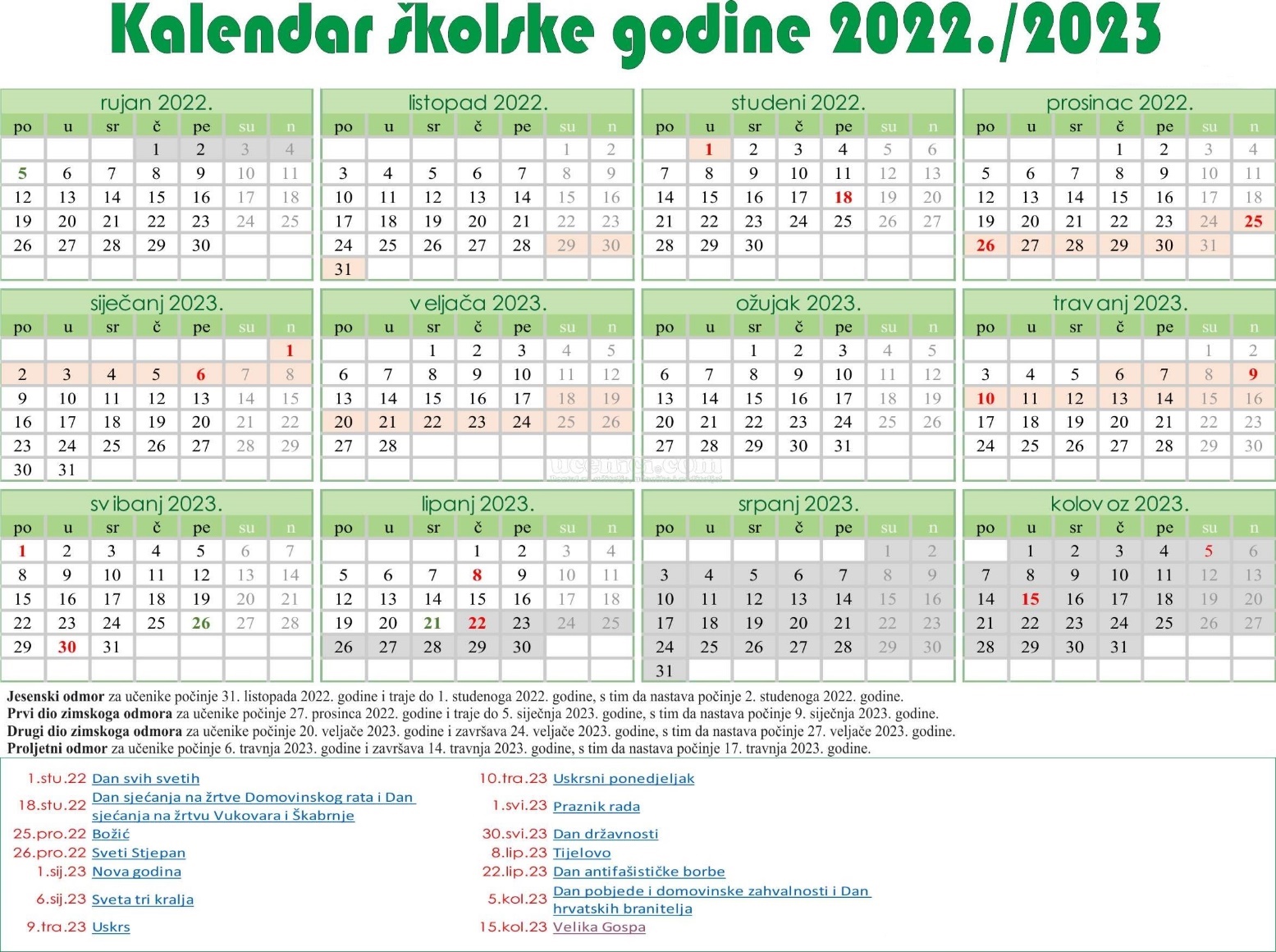 b) Plan i raspored ostalih radnih dana tijekom školske godine potrebnih za drugeodgojno-obrazovne programe Škole:Dan škole	Dana 23. siječnja 2023. godine Dan je Škole, točnije 136. godišnjica Škole. Plan aktivnosti za Dan Škole objavljen je u Školskom kurikuluma za tekuću školsku godinu. Neradni (blagdani) i nenastavni dani u tijeku nastavne godineDan svih svetih – 01. 11. 2022.Dan sjećanja na žrtve Domovinskog rata i Dan sjećanja na žrtvu Vukovara i Škabrnje – 18. 11. 2022.Božić – 25. 12. 2022.Sveti Stjepan – 26. 12. 2022.Nova godina – 01. 01. 2023.Sveta tri kralja – 06. 01. 2023.Uskrs – 09. 04. 2023.Uskrsni ponedjeljak – 10. 04. 2023.Praznik rada – 01. 05. 2023.Dan državnosti – 30. 05. 2023.Tijelovo – 08. 06. 2023.Dan antifašističke borbe – 22. 06. 2023.Dan pobjede i domovinske zahvalnosti i Dan hrvatskih branitelja – 05. 08. 2023.Velika Gospa – 15. 08. 2023.Nenastavni dani: 20. 01. 2023. – Dan škole 29. 05. 2023. 09. 06. 2023. Vremenik izrade i obrane završnog rada u školskoj godini 2022./2023. Vremenik izrade i obrane završnoga rada iz članka 8. stavka 1. i 2. ovoga pravilnikadonosi školski odbor na prijedlog ravnatelja škole do 30. rujna za tekuću školsku     godinu.Vremenik izradbe i obrane završnoga rada sastavni je dio godišnjega plana i programa rada škole, odnosno školskoga kurikuluma.Vremenik sadrži rokove za izbor tema, izradbu i predaju završnoga rada, rokove obrane završnoga rada te datum uručivanja svjedodžbi o obranjenome završnom radu.Škola, na oglasnoj ploči ili drugome vidljivom mjestu u školi, kao i na mrežnoj stranici škole, najkasnije do 5. listopada za tekuću školsku godinu, objavljuje vremenik izradbe i obrane završnoga rada.Škola je dužna, na primjeren način, do 15. listopada, obrazložiti učenicima, odnosnopristupnicima završnoga razreda tekuće školske godine, odredbe Pravilnika o izradbi i   obrani završnoga rada.Teme za završni rad s nastavnicima struke (u daljnjem tekstu: mentor), nositeljima tema, donosi ravnatelj škole do 20. listopada  za sve rokove u tekućoj školskoj godini na prijedlog stručnih vijeća. Broj ponuđenih tema mora biti najmanje za 50% veći od minimalno potrebnoga broja.Učenici, odnosno pristupnici, teme za završni rad biraju najkasnije do 31. listopada            tekuće školske godine.Učenik, odnosno pristupnik, dužan je završni rad izraditi te njegov pisani dio predati u urudžbeni zapisnik ustanove 10 dana prije obrane završnoga rada. Izradba završnoga rada koju je pozitivno ocijenio mentor uvjet je za predaju pisanoga dijela školi.Učenik prijavljuje Obranu ustanovi prijavnicom za obranu čiji sadržaj propisuje            ustanova, kako slijedi:           - do 1. travnja za ljetni rok           - do 10. srpnja za jesenski rok           - do 30. studenoga za zimski rok.Učenik, odnosno pristupnik, koji se iz opravdanih razloga nije mogao u propisanome  roku prijaviti za obranu završnoga rada, može se prijaviti naknadno, ali najkasnije deset dana  prije planiranoga datuma obrane završnoga rada.            Učenik, odnosno pristupnik, može odjaviti prijavljenu obranu završnoga rada.Učenik, odnosno pristupnik, predaje pisani zahtjev školi za odjavu obrane završnoga rada najkasnije tri dana prije planiranoga datuma obrane završnoga rada.Završni rad brani se u:         - ljetnome roku, tijekom lipnja         - jesenskome roku, u istome ili prvome tjednu poslije drugoga popravnog roka         - zimskome roku, tijekom veljače.Školski prosudbeni odbor, najkasnije tri dana prije početka obrane, učenike, odnosno pristupnike, raspoređuje u skupine, po ispitnim prostorijama.Raspored učenika, odnosno pristupnika, po skupinama i ispitnim prostorijama objavljuje školski prosudbeni odbor, najkasnije 24 sata prije početka obrane na mjestu koje je dostupno učenicima, odnosno pristupnicima.Članove školskoga prosudbenog odbora iz stavka 2. ovoga članka imenuje ravnatelj,            najkasnije do 30. studenoga za sve rokove u tekućoj školskoj godini.           Ravnatelj imenuje predsjednike i članove povjerenstava za obranu završnoga rada           istovremeno s imenovanjem članova školskoga prosudbenog odbora.Svjedodžba se izdaje nakon uspješnoga završetka ukupnoga obrazovnog programa te           obranjenoga završnog rada do 30. lipnja 2023. godine za ljetni rok.c) Prema dnevnom radu (početak i završetak dnevnog rada)	Za nastavu prijepodne:	Za nastavu poslijepodne:d) Izborna i dodatna nastava u školskoj 2022./2023. godini Dodatna nastavaIzborna nastava u školskoj 2022./2023. godini5.1 Voditelji školskih radionica i školskih stručnih vijećaVoditelji školskih radionica/kabineta/praktikumaVoditelji stručnih vijeća  6. Orijentacijski kalendar škole a) Odgojno-obrazovna razdoblja (početak i završetak polugodišta)		Prema Pravilniku o početku i završetku nastave i trajanju odmora učenika srednjih škola u školskoj godini 2022./2023. nastava počinje 05. rujna 2022. godine, a završava 21. lipnja 2023. godine. Učenicima završnih razreda nastava završava 26. svibnja 2023. godine.		Prvo polugodište traje od 05. rujna 2022. do 23. prosinca 2022. godine.		Drugo polugodište traje od 09. siječnja 2023. do 21. lipnja 2023. godine, a učenicima završnih razreda do 26 svibnja 2023. godine.b) Razdoblja odmora učenika	Jesenski odmor za učenike počinje 31. listopada 2022. godine i traje do 1. studenoga 2022. godine, s tim da nastava počinje 2. studenoga 2022. godine.Prvi dio zimskoga odmora za učenike počinje 27. prosinca 2022. godine i traje do 5. siječnja 2023. godine, s tim da nastava počinje 9. siječnja 2023. godine.Drugi dio zimskoga odmora za učenike počinje 20. veljače 2023. godine i završava 24. veljače 2023. godine, s tim da nastava počinje 27. veljače 2023. godine.Proljetni odmor za učenike počinje 6. travnja 2023. godine i završava 14. travnja 2023. godine, s tim da nastava počinje 17. travnja 2023. godine.Ljetni odmor učenika počinje 22. lipnja 2023., a završava 31. kolovoza 2023. godine, osim za učenike koji polažu razredni, predmetni, popravni ili završni ispit i učenike koji u to vrijeme imaju praktičnu nastavu ili stručnu (ljetnu) praksu.c) Orijentacijski kalendar i rokovi popravnih, predmetnih ili razrednih tepomoćničkih ispita i obrane završnoga radaPopravni ispiti	Popravni ispiti za učenike završnih razreda:		Prvi ispitni rok					Dopunski rad  u vremenu od 02. lipnja do 13. lipnja 2023.		Drugi ispitni rok	   	23. i 24. kolovoza 2023. Za ostale učenike:                            		Prvi ispitni rok					Dopunski rad u vremenu od 30. lipnja do 12. srpnja 2023.		Drugi ispitni rok		23. i 24. kolovoza 2023.	       Predmetni i razredni ispitiPredmetni i razredni ispiti za učenike završnih razreda		Prvi ispitni rok		od 02. lipnja do 13. lipnja 2023.		Drugi ispitni rok		od 21. kolovoza do 25. kolovoza 2023.		Za ostale učenike	Prvi ispitni rok		 od 30. lipnja do 12. srpnja 2023.		Drugi ispitni rok		 od 21. kolovoza do 25. kolovoza 2023.Prvi dan popravnih, predmetnih ili razrednih ispita učenici polažu općeobrazovne predmete, a drugi dan predmete stručno-teorijske nastave, odnosno predmete programa naukovanja. Svi navedeni ispiti u svim rokovima počinju u 08,00 ili 14,00 sati. Obrane završnog rada	Ljetni rok				19. i 20. lipnja 2023. godine	Jesenski rok				30. kolovoza 2023. godine	Zimski rok				15. veljače 2024. godine* 19. lipnja 2023. obrane završnog rada imat će trogodišnja zanimanja, a 20. lipnja 2023. imat će trogodišnja zanimanja.Naučnički  ispitiNaučnički ispit polaže se u 3 roka; ljetnom, jesenskom i zimskom roku i to;Ljetni rok        - tijekom lipnja 2023. godineJesenski rok    - tijekom kolovoza i rujna 2023. godineZimski rok      - tijekom veljače 2024. godine.Točne datume i vrijeme polaganja naučničkih ispita odredit će Hrvatska obrtnička komora.7. Okvirni planovi i programi rada škole7.1 Plan i program rada Nastavničkog vijećaNastavničko vijeće čine svi nastavnici Škole i stručni suradnici školske ustanove te ravnatelj školske ustanove. Nastavničko vijeće, u okviru svog djelokruga, Članak 83., Statuta:imenuje i razrješava dva člana Školskog odbora iz reda nastavnika i stručnih suradnika Škole, donosi stajalište u postupku izbora i imenovanja ravnatelja, na način da se članovi na sjednici tajnim glasovanjem izjašnjavaju o prihvaćanju odnosno neprihvaćanju kandidata za ravnatelja i o tome pisani zaključak dostavljaju Školskom odboru, predlaže Školski kurikulum, sudjeluje u raspravi o donošenje Kućnog reda i Etičkog kodekska,odlučuje o zahtjevima učenika za promjenu upisanog programa,odlučuje o produljenju statusa redovnog učenika (nastavak za višu razinu kvalifikacije),odlučuje na prijedlog nadležnog liječnika o trajnom ili privremenom oslobađanju obveze svladavanja sadržaja nastavnog predmeta zbog zdravstvenog stanja učenika,osniva stručne skupine i imenuje njihove voditelje, ocjenjuje stručne i pedagoške rezultate Škole, skrbi o uspješnom ostvarivanju odgojno-obrazovnog rada, skrbi o primjeni suvremenih oblika i metoda nastavnog rada s učenicima, odlučuje o pohvalama i pedagoškim mjerama iz svog djelokruga,odlučuje o drugim pitanjima utvrđenim zakonom, propisima donesenim na temelju zakona, ovim Statutom i općim aktima Škole.Po mjesecima su planirane aktivnosti i njihovi nositelji:RUJANizvješće o izvršenju plana upisa (predsjednik Upisnog povjerenstva)izvješće o rezultatima državne mature i izrade i obrane završnog rada te pomoćničkih ispita (koordinator državne mature i razrednici)samovrednovanje i vanjsko vrjednovanje (Tim za kvalitetu)Pravilnik o načinima, postupcima i elementima vrednovanja učenika u školiRješavanje zamolbi učenika (ravnatelj, pedagog)Priprema za nastupe na smotrama i natjecanjima (voditelji stručnih vijeća) Priprema za izradu Školskog kurikuluma (svi nastavnici)Izvješća o radu škole (ravnatelj)Predstavljanje izvješća o samovrednovanju (koordinatorica samovrednovanja)LISTOPADutvrđivanje Školskog kurikuluma za školsku godinu 2022./2023.analiza ispunjavanja pedagoške dokumentacije u elektronskom i papirnatoom oblikuPredstavljanje istraživanja Instituta za društvena istraživanja (stručni suradnik defektolog)mjere poticanja i pedagoške mjere (razrednici)obilježavanje Dana učitelja pripreme za sudjelovanje u smotrama i manifestacijama pripreme za posjet školi u Crvenki – Dan zdrave hrane – međunarodna suradnja (stručno vijeće prehrane i ugostiteljstva)priprema projekta Hrvatsko-mađarska kuharica (stručna vijeća Ugostitaljstva turizma i prehrane te Općih predmeta)Provođenje aktivnosti Tjedan strukovnog obrazovanjaZamolbe učenikaSTUDENImjere poticanja i pedagoške mjere (razrednici)planiranje maturalnih zabava (razrednici)Provođenje međunarodne suradnje analiza i evaluacija  međunarodne suradnje u rujnu i listopadu (nositelji aktivnosti)analiza nastupa na smotrama i sajmovima (nositelji aktivnosti)analiza uvođenja eksperimentalnog kurikuluma soboslikar ličilac dekorater (uključeni nastavnici)  Analiza Škole za život (uključeni nastavnici i stručna služba)Zamolbe učenikaPROSINAC mjere poticanja i pedagoške mjere (razrednici)priprema za provedbu školskih natjecanja (sva stručna vijeća)provedba programa Đakovački Advent u Tomislavgradu (organizacijski odbor)organizacija priredbe za Svetog Nikolu za djecu nastavnika i osoblja (organizacijski odbor)obilježavanje božićnih blagdana (sva stručna vijeća)pripreme za obilježavanje Dana škole i utvrđivanje programa obilježavanja 136. obljetnice rada Škole (sva stručna vijeća)Zamolbe učenikaSIJEČANJmjere poticanja i pedagoške mjereostvarivanje tjednog i godišnjeg fonda sati nastavnog plana i programa (voditelj i satničar)pripreme za obilježavanje 136. Dana škole (sva stručna vijeća)svečana sjednica Nastavničkog vijeća u povodu 136. godina Škole (ravnatelj, svi nastavnici)Zamolbe učenikaUtvrđivanje Plana upisa za šk. god. 2023./24.VELJAČAmjere poticanja i pedagoške mjere (razrednici)priprema učenika koji su se plasirali na županijska i međužupanijska natjecanja (nastavnici mentori)raščlamba suradnje s majstorskim radionicama i trgovačkim društvima (nastavnici – voditelji praktičnog dijela naukovanja)suradnja s roditeljima (pedagog)Zamolbe učenikaOŽUJAKmjere poticanja i pedagoške mjere (razrednici) plan aktivnosti o promidžbenim aktivnostima u osnovnim školama za učenike osmih razreda (ravnatelj, pedagog)pripreme za nastup na međužupanijskim i državnim natjecanjima učenika (sva stručna vijeća)priprema za posjet Kemijsko-tehnološkoj školi u Subotici Zamolbe učenikaTRAVANJmjere poticanja i pedagoške mjere (razrednici)   pripreme za nastup na završnici državnih natjecanja učenika (voditelji stručnih vijeća)pripreme za ples učenika završnih razreda- kvadrilu (razrednici završnih razreda i nastavnici TZK)pripreme za provođenje Eko-projektnog dana (voditelji Eko-škole)izvješća razrednika i voditelja o stručnim posjetimaZamolbe učenikaSVIBANJmjere poticanja i pedagoške mjere (razrednici)određivanje upisnog povjerenstva (pedagog)završne pripreme za provođenje državne mature  (koordinator državne mature)mjere poticanja i pedagoške mjere (razrednici)   uključivanje u obilježavanje Dana Grada i Strossmayerovih dana te sajam Expo zlatne ruke (sva stručna vijeća)Zamolbe učenikaLIPANJmjere poticanja i pedagoške mjere (razrednici)   zaključivanje općeg uspjeha učenika raščlamba rezultata državne mature analiza suradnje Nastavničkog vijeća s Vijećem učenika i Vijećem roditeljapopravni, završni i pomoćnički ispiti u ljetnom roku Analiza rezultata Škole za život (stručna služba)Zamolbe učenikaSRPANJsvečana podjela svjedodžbi učenicima završnih razreda (ravnatelj i razrednici)upis učenika u 1. razred -1. rok upisa godišnji odmoriZamolbe učenikaKOLOVOZanaliza rezultata upisa i rada Upisnog povjerenstvapopravni ispitiupis učenika u 1. razred (2. rok)pripreme za početak nove školske godine (sva stručna vijeća)pregled dokumentacije i e-dnevnika (ravnatelj, pedagog)Zamolbe učenika7.2 Plan i program rada školskog Prosudbenog odbora za izradu i obranu završnog rada u školskoj god. 2022./2023.Sukladno Pravilniku o Izradi i obrani završnoga rada (članak 22.) radnje u svezi s organizacijom i provedbom Izradbe i Obrane u ustanovi obavlja Prosudbeni odbor, koji čine ravnatelj ustanove, koji je ujedno i predsjednik Prosudbenoga odbora te predsjednici i članovi svih Povjerenstava. Ravnatelj ustanove saziva sjednice Prosudbenoga odbora i rukovodi njima.Prosudbeni odbor će održati više sjednica tijekom školske godine na kojima će se obaviti poslove propisane pravilnikom: utvrditi popis učenika za Obranu; odrediti zadaće i način rada Povjerenstava; osigurati  prostorije za provođenje Obrane; nadzirati provođenje i osiguravati pravilnosti postupka provedbe Obrane; informirati učenike o postupku provođenja Obrane; pravovremeno dostavljati rezultate Obrane učenicima; utvrditi konačnu ocjenu Izradbe, konačnu ocjenu Obrane te opći uspjeh iz izradbe i obrane završnoga rada za svakoga učenika na prijedlog Povjerenstava na temelju Poslovnika o radu školskoga prosudbenog odbora i povjerenstava za obranu završnoga rada.  7.3 Plan i program rada razrednih i školskih stručnih vijećaa) Plan i program rada razrednih vijećaRazrednik je voditelj i koordinator timu profesora koji predaju u razrednom odjelu.Razredno vijeće obavljat će poslove:	- neposredna briga za odgojno-obrazovni rad u razrednom odijelu	- upoznati kolege s posebnostima svojih učenika na početku godine		             - upoznati ih sa odnosima i potrebama pojedinih skupina	- stalni uvid u praćenje rezultata rada učenika,te ustavno pružanje pomoći učenicima	- isticati uspjehe i napredak,kao i pružati pomoć u poteškoćama	- utvrđivati opći uspjeh učenika	- upoznati s uvjetima života rada učenika i prijedlog mjera za njihovo poboljšanje	- organiziranje izvannastavnih aktivnosti,izborne nastave,dopunske te dodatne nastave	- voditi brigu o koordinaciji rada s izvanškolskim organizacijama u koji je uključen 	                razredni odjel	- koordinacija rada svih profesora koji predaju u razrednom odijelu	- predlaganje plana i organizacija učeničkih izleta i ekskurzija	- primjena pedagoških mjera u razrednom odijelu,suradnja s roditeljima i starateljima               učenika	- suradnja sa stručnim suradnicima škole(pedagogom,socijalnim 	                  radnikom,ravnateljem)	- pomaganje učenicima da provedu aktivnosti koje im pomažu u sazrijevanju i razvoju	- odlučivanje o primjeni pedagoških mjera i sudjelovanje u ocjenjivanju uspjeha 	               učenika	- uvažavanje mišljenja pojedinih kolega i zajedničko dogovaranje o aktivnostima	- djelovati jedinstveno i dosljedno	- analiza izvještaja razrednikab) Planovi i programi rada školskih stručnih vijeća	Plan rada nastavnika Stručnog vijeća hrvatskog jezika	U radu Stručnog vijeća sudjeluje osam nastavnika hrvatskog jezika:Marija Pataran, prof.Anita Šakota, prof.Anita Bešlić, prof.Ivanka Raguž, prof.Ivana Polovina, prof.Darija Lazarov, mag. educ.Maja Vonić, mag. educ.Vanesa Topalović, prof.Voditeljica stručnog vijeća Hrvatskog jezika:Marija Pataran, prof. Plan rada nastavnika Stručnog vijeća strojarstva U radu stručnog vijeća sudjeluje 13  nastavnika.Darko Skorup, mag. ing. mech.Željko Vukadin, dipl. ing.Ljubomir Tomić, mag. ing. mech.Dragan Marić, dipl. ing.Goran Šestak, dipl. ing.Josip Zablocki, dipl. ing.Vjekoslav Bunjevac, dipl. ing.Božidar Raguž-Lučić, dipl. ing.Slaven Kokorić, mag. ing. mech.Ivana Stojčević, mag. ing. mech.Darko Rajković, strojarski tehničar – prvostupnik bacc.13. Josip Lončar, struč. spec. ing. mech.Plan rada:1. Održavanje sastanaka Stručnog vijeće strojarstva na kojima Vijeće donosi odluke i        smjernice u cilju poboljšanja nastavnog procesa teoretske i praktične nastave      učenika te stručnog usavršavanja nastavnika strojarstva2. Izbor predsjednika Stručnog vijeća3. Pripreme za školsku godinu 2022./2023.4. Donosi i realizira Kurikulum (plan stručnih ekskurzija, stručne prakse, stručnih      posjeta, projekata i slobodnih aktivnosti stručnog vijeća strojarstva) za školsku godinu     2022./2023.5. Suradnja članova Stručnog vijeća pri izradi nastavnih planova i programa6. Nabavka potrebne stručne literature za nastavnike strojarstva7. Nabavka nastavnih sredstava i pomagala za izvođenje nastave8. Nabavka alata i strojeva za školsku radionicu i opremanje praktikuma9. Održavanje školske radionice i praktikuma10. Utvrđivanje kriterija ocjenjivanja za nastavne predmete iz područja strojarstva11. Priprema učenika druge godine za kontrolni i pomoćnički ispit12. Provođenje kontrolnog i pomoćničkog ispita13. Priprema učenika završnih razreda za završni ispit14. Provođenje završnog ispita15. Priprema i provođenje natjecanja učenika (školskih, županijski, državnih) prema         posebnom vremeniku 16. Sudjelovanje na stručnim seminarima nastavnika strojarstva17. Priprema i realizacija slobodnih aktivnosti učenika18. Sudjelovanje u organizaciji Dana škole i Projektnog dana19. Sudjelovanje u kreiranju plana upisa učenika strojarske struke za školsku godinu        2023./2024.20. Provođenje ankete za upise21. Sudjelovanje u aktivnostima promoviranja Škole i zanimanja22. Sudjelovanje u upisnoj komisiji za upise u školsku godinu 2023./2024.23. Pripreme za školsku godinu 2023./2024.Voditeljica stručnog vijeća strojarstva:Ivana Stojčević, dipl. ing.Plan rada nastavnika Stručnog vijeća prehrane i ugostiteljstva	U radu stručnog vijeća sudjeluje 9 nastavnika.Marija Katilović, dipl. ingSanja Hajduković, dipl. ing.Marija Batori, dipl. ing.Nevenka Kokalović, dipl. ing.Maja Breulj, dipl. ing.Dubravka Scharmitzer, dipl. ing.Mihaela Andrić Tosenberger, dipl. ing. techn. aliment.Mirjana Klepo, dipl. ing.Roberta Tomas, dipl. ing.Voditeljica stručnog vijeća:Marija Katilović, dipl. ing.Plan rada Stručnog aktiva drvo, graditeljstvo, druge usluge,biologija i kemija	U radu stručnog vijeća, nastavi stručnih predmeta,  realizaciji  i praćenju  praktične nastave sudjeluje 12 nastavnika.Mara Brdar, dipl. ing.Mirjana Zubak, dipl. ing.Josip Huđek, dipl. ing.Ivana Drobina Truntić, prof.Gordana Blažević, prof.Zvjezdana Bogdan, ing.Ksenija Spajić, stručni učiteljSilvija Radnić, stručni učiteljPatricia Drenjančević, mag.Zlatko Mesić, dipl. ing.Barbara Markulić, mag. ing. građ.Ivana Kelbas, stručni učiteljPlan rada:Stručno usavršavanje i osposobljavanje nastavnika .Suradnja s obrtnicima, poslovnim subjektima i drugim školama.Napredovanje nastavnika – predavanja nastavnika mentora i savjetnikačlanovima aktiva vezano za stručne, pedagoške teme i nove kurikulume.Tekući poslovi u školi i praćenje provedbe praktične nastave učenika u obrtničkim radionicama i poslovnim subjektima.Praćenje učenika koji idu po prilagođenom programu.                                                                                                Voditeljica stručnog aktiva:                                                                                                Ivana Drobina Truntić, prof.Plan rada nastavnika Stručnog vijeća elektrotehnike	U radu stručnog vijeća sudjeluje 9 nastavnika.Krešimir Mikuš, dipl. ing.Tomislav Rupčić, dipl. ing. Roland Kolarević, dipl. ing.Tihana Šapina, mag. ing.Stjepko Delić, dipl. ing.Ivan Matić, mag. ing.Josip Miler, dipl. ing.Danijel Slačanac, ing.Boris Pavošević, ing. - prvostupnikPlanirane aktivnosti bi se trebale okvirno izvoditi prema sljedećem rasporedu:Organizirati i provesti školska natjecanja u području  Izrada programskog rješenja (zanimanja Tehničar za mehatroniku, Tehničar za računalstvo i Strojarski računalni tehničar) i Električne instalacije te Baze podatakaStručni posjet Tehnoelektro i rad na njihovoj opremiOrganizacija školskog natjecanja iz područja primjene Arduino opreme. Ispit će se sastojati od teorijskog i praktičnog dijela ispita.Premijerno napraviti kviz iz područja elektrotehnike po uzoru na Pub kvizove znanja. Kviz će se provesti na način da se učenici prijavljuju u grupe od maksimalno 4 učenika.Posjet NE Krško -  termin i dužina trajanja ovise o dogovoruStručna ekskurzija (cjelodnevna) – posjet TE-TO 'Zagreb' – (II pol.)Posjet proizvodnom pogonu Rimac automobili d.o.o. (tijekom školske godine)Cjelodnevna stručna ekskurzija-posjet  Tehničkom muzeju Zagreb Višednevni posjet Obrtničkom sajmu u Münchenu, te nekoj od tvornica iz automobilske branše ( AUDI ili BMW-om ovo bi se realiziralo u suradnji sa aktivom strojarstva)Organizacija multimedijalne predstave na temu «Nikola Tesla»  ( za učenike elektrostruke)Cjelodnevna stručna ekskurzija-posjet  hidroelektrani „Varaždin“ Posjet sajmu „InfoGamer“ u Zagrebu (studeni 2022.)Posjet „Končar – transformatori“ u Zagrebu ( tijekom školske godine)Sudjelovanje u akciji „Dani otvorenih vrata“ gdje će članovi prezentirati školu i zanimanja  iz područja Elektrotehnike i računalstvaStručni posjet tvrtki OG Consultancy ServicesStručni posjet FERIT-u (Fakultet elektrotehnike, računarstva i informacijskih tehnologija Osijek) Izrada laboratorijskog pulta za vježbe iz stručnih predmeta elektrotehnike (tijekom školske godine)Organizacija aktivnosti prikupljanja elektronskog otpada za sve članove školske Pripreme za natjecanje učenikaOdržavanje i opremanje postojećeg elektrokabineta, te kabineta elektronike u gradskoj sportskoj dvorani, opremanje učionice INF1 sa računalima i njihovo održavanje kao i sudjelovanje u svim aktivnostima koje škola provodi i u kojima sudjelujeOdržavanje instalacija i opreme drugih aktivaOrganizacija Online edukacija za učenike u kojima će im biti prezentirani alati za organizaciju rada na daljinu i alati iz područja struke Izrada fotonaponskog sustava za punjenje elektroničkih uređaja putem USB-a (tijekom školske godine)Posjet pogonu Osječka pivovara d.d. u području automatizacije i upravljanja procesima u navedenom pogonuVoditelj aktiva elektrotehnike:Tomislav Rupčić, dipl. ing.Plana rada Stručnog vijeća nastavnika Povijesti, Geografije, Politike i gospodarstva, Vjeronauka, Tjelesne i zdravstvene kulture, Kulturne baštine, Etike i BontonaU radu stručnog vijeća sudjeluje 13  nastavnika.Dario Kustura, dipl. teolog (vjeronauk)Antonija Bilić, prof. (povijest, kuturna baština, etika)Zovko Zrinko, univ. bacc. geogr. (geografija)Maja Vonić, prof. (povijest)Andrija Grgurić, prof. (geografija)Miroslav Pavleković, dipl. oecc. (politika i gospodarstvo)Mihael Kelbas, dipl. teolog (vjeronauk)Rolanda Takač Lončarić, prof. (tjelesna i zdravstvena kultura)Mario Beljan, prof. (tjelesna i zdravstvena kultura)Branimir Popović, prof. (tjelesna i zdravstvena kultura)Anđelko Šimić, prof. (tjelesna i zdravstvena kultura)Josipa Hardi, psiholog (bonton)Sanja Andrić, prof. (kulturna baština)Planirane aktivnosti:PROJEKTIĐakovački advent u Tomislavgradu i KiseljakuČA u versin, riči i pineluIlija Okrugić – Srijemac – 125. obljetnica smrtiMANIFESTACIJE GRADA/ŽUPANIJEDan grada Đakova – sudjelovanje na uličnoj trciŠKOLSKE AKTIVNOSTIobilježavanje Dana sjećanja na Vukovar – 18. studeni 2022.u susret Božiću - pripreme za advent (izrada panoa u školskom holu)Talent show – Pokaži što znaš – prosinac 2022.događanja uz obilježavanje Dana škole, siječanj 2023. – predstavljanje Škole, svečana akademija… (tamburaši)Valentinovo - 14. veljače 2023.praćenje drugih aktivnosti u sklopu Plana i programa rada Škole – KurikulumaŠPORTSKE AKTIVNOSTI I NATJECANJAmeđurazredno natjecanje u malom nogometumeđuškolsko natjecanje u nogometu (M i Ž), rukometu (M i Ž), odbojci (M i Ž), kros (M i Ž), badminton (M i Ž), atletika (M), košarci (M i Ž) i stolni tenis (M i Ž)Dan grada Đakova – sudjelovanje na uličnoj trciVoditelj stručnog vijeća:Dario Kustura, prof.Plan rada nastavnika stručnog vijeća poljoprivredeU radu stručnog vijeća sudjeluje 12 nastavnika.mr. sc. Ivan Išasegi, dipl. ing.Zlatko Filaković, dipl. ing.Stjepan Hanulak, dipl. ing.Sanja Malević, dipl. ing.Drago Smoljo, dipl. ing.Nikolina Rimac, dipl. ing.Krunoslav Biberović, dipl. ing.Jadranka Mergeduš, dipl. ing.Ivan Krišto, dipl. ing.Lidija Perković, dipl. ing.Dora Kopić, mag. ing. agr.Robert Adrić, mag. ing. agr.Voditelj stručnog vijeća poljoprivrede:Robert Adrić, mag. ing. agr.Plan rada nastavnika Stručnog vijeća stranih jezika i knjižniceU radu stručnog vijeća sudjeluje 6 nastavnika.Tamara Jakšić, prof.Božena Miser Kovačić, prof.Filip Bekavac, prof.Larisa Adrić, prof.Henrieta Matković, prof.Josipa Daka, mag. philol. angl. et mag. paed.Teme rada:1. Analiza uspjeha učenika na državnoj maturi2. Osmišljavanje plana i programa dodatne nastave iz stranih jezika3. Obilježavanje Europskog dana jezika4. Realizacija dodatne nastave iz stranih jezika5. Organizacija školskog natjecanja iz engleskog i njemačkog jezika6. Obilježavanje Dana škole7. Sudjelovanje u Eko projektnom danu školeVoditeljica stručnog vijeća:
Larisa Adrić, prof.Plan i program rada školske knjižnice 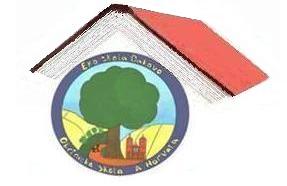 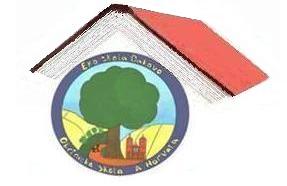 za školsku 2022./2023. godinuPlan i program rada nastavnika Stručnog vijeća profesoramatematike, fizike i informatike	U radu stručnog vijeća sudjeluje 10 nastavnika.Članovi vijeća:Ljiljana Ćališ, prof. Katica Doko, prof. Jasna Duvnjak, prof. Božena Lukić, prof. Sanja Lasić, prof. Ivan Brtan, prof. Kruno Štrk, prof. Martina Bošnjaković, mag. educ. math. et inf.Silvija Horjan, prof.Josipa Namestnik, bacc.Plan i program rada: Kolovoz/rujan 1. Izrada izvedbenih i operativnih nastavnih planova i programa i GIK-ova2. Dogovor o elementima i kriterijima ocjenjivanja za nastavne predmete  matematika,fizika informatika i računalstvo 3. Dogovor o stručnom usavršavanju nastavnika 3. Planiranje nabavke novih nastavnih sredstva i pomagala 4. Sređivanje kabineta matematike,fizike  i informatike (STEM  učionice)5. Izrada i provođenje inicijalnih testova predznanja 6. Prisustvovanje seminarima, stručnim skupovima i županijskim aktivima, izvješća sa seminara Listopad 1. Formiranje grupa dodatne i dopunske nastave 2. Rasprava rezultata postignutih na inicijalnoj provjeri znanja 3. Upoznavanje s programom Državne mature Studeni 1. Analiza realizacije nastavnih planova i programa s osvrtom na eventualne poteškoće u realizaciji 2. Prisustvovanje seminarima, stručnim skupovima i županijskim aktivima, izvješća sa seminara Prosinac 1. Analiza realizacije nastavnih planova i programa na kraju prvog polugodišta 2. Analiza rezultata na kraju prvog polugodišta 3. Planiranje rada u drugom polugodištu 4. Pripremanje učenika za natjecanja iz matematike i informatike 5. Prisustvovanje seminarima, stručnim skupovima i županijskim aktivima, izvješća sa seminara Siječanj 1. Analiza provođenja pravilnika o praćenu i ocjenjivanju učenika u srednjim školama uz primjedbe i prijedloge 2. Izrada vremenika pisanih provjera znanja za 2. polugodište 3. Sređivanje kabineta matematike,fizike  i informatike 4. Prisustvovanje seminarima, stručnim skupovima i županijskim aktivima, izvješća sa seminara Veljača 1. Županijski stručni skup iz matematike Ožujak/travanj/svibanj1. Priprema učenika za Državnu maturu Lipanj/srpanj 	1. Analiza postignutih rezultata po različitim smjerovima uz primjedbe na planove i programe 2. Provođenje popravnih i razlikovnih ispita. 3. Izrada godišnjeg izvješća o radu aktiva nastavnika matematike 4. Izrada prijedloga programa rada aktiva nastavnika matematike 5. Raspodjela nastavnih predmeta 6. Analiza rezultata postignutih na ispitu državne mature 7. Prisustvovanje seminarima, stručnim skupovima i županijskim aktivima, izvješća sa seminara 8. Provedba ispita Državne maturePlan stručnog usavršavanja: Cilj stručnih usavršavanja je unaprjeđenje svojih osobnih, socijalnih i profesionalnih kompetencija u cilju unapređivanja neposrednog odgojno-obrazovnog procesa. U školskoj godini 2022./2023. planirano je sudjelovanje na sljedećim stručnim skupovima: 
- stručna usavršavanja prema Katalogu Agencije za odgoj i obrazovanje za školsku godinu 2022. / 2023. Voditelj stručnog vijećaLjiljana Ćališ, prof.Plan i program rada ravnatelja	U školskoj godini 2022./2023. dosljedno ću provoditi i primjenjivati sve zakonske propise koji imaju za cilj ispunjavanje svih temeljnih zadataka Škole na području obrazovanja i odgoja. Posebnu ću pozornost obratiti unaprjeđenju rada škole i te primjeni suvremenih nastavnih sredstava i programa, kao i implementaciji svih novosti i zakonskih propisa na području odgoja i obrazovanja s naglaskom na području strukovnoga školstva u Republici Hrvatskoj.   	Pratit ću i nadzirati cjelokupnu organizaciju škole i usklađivati rad u cjelini. Školom ću rukovoditi na temelju Godišnjeg plana rada Škole, Školskog kurikuluma i Programa rada Nastavničkog vijeća i drugih pozitivnih propisa donesenih u skladu sa Zakonom o odgoju i obrazovanju u osnovnim i srednjima školama, Zakonom o strukovnom obrazovanju te Statutu Srednje strukovne škole Antuna Horvata Đakovo. Vodit ću sjednice Nastavničkog vijeća i dosljedno provoditi sve odluke Školskog odbora. 	U svom  radu posebice ću uvažavati činjenicu kako je Srednja strukovna škola Antuna Horvata  najstarija srednja škola u Đakovštini i jedna od najstarijih u Županiji, i od njenog uspješnog rada ne zavisi samo sudbina učenika koji se u njoj školuju, djelatnika Škole koji u njoj rade, već i razvoj našega Grada i Županije.  	Kao najvažnije zadatke u novoj školskoj godini kao ravnatelj pred sebe postavljam obaveze propisane Zakonom o odgoju i obrazovanju u osnovnim i srednjim školama (Čl. 125) te Statutom Škole (čl. 63..) Uz poslove utvrđene Zakonom o ustanovama, kao ravnatelj  osobito ću se skrbiti za sljedeće poslove:  - skrb za učenika, za kvalitetan i suvremen odgoj i obrazovanje, stvaranje poticajnog okruženja u Školi za učenike, roditelje, nastavnike i osoblje.  - skrb za dosljednu primjenu svih pozitivnih zakonskih propisa, provođenje Godišnjeg plana i programa rada škole, nastavnih planova i programa, planova rada ravnatelja, nastavničkog vijeća, stručnih vijeća, razrednih vijeća itd.- surađivat ću s osnivačem, tijelima državne uprave, ustanovama i drugim tijelima,- nadzirat ću pravodobno i točno unošenje podataka u elektronsku maticu-nadzirat ću izradu Izvješća o samovrjednovanju Škole- planirat ću rad, sazivati i voditi sjednice nastavničkog vijeća− predlagati školskom odboru Godišnji plan i program rada,- utvrđivati raspored sati dnevnog trajanja nastave - predstavljati i zastupati Školu - poduzimati sve pravne radnje u ime i za račun Škole- zastupati Školu u svim postupcima pred sudovima, upravnim i drugim državnim tijelima te pravnim osobama s javnim ovlastima- surađivati s nastavničkim vijećem kod predlaganja školskog kurikuluma; osiguravati dostupnost školskog kurikuluma učenicima i roditeljima− predlagati školskom odboru statut i druge opće akte,− predlagati školskom odboru financijski plan te polugodišnji i godišnji obračun,− odlučivati o zasnivanju i prestanku radnog odnosa sukladno članku 114. Zakona o odgoju i obrazovanju u osnovnoj i srednjoj Školi,− provoditi odluke stručnih tijela i školskog odbora,− posjećivati nastavu i druge oblike odgojno-obrazovnog rada, analizirati rad učitelja,nastavnika i stručnih suradnika te osiguravati njihovo stručno osposobljavanje i usavršavanje,− poduzimati mjere propisane zakonom zbog neizvršavanja poslova ili zbog neispunjavanjadrugih obveza iz radnog odnosa,− brinuti se o sigurnosti te o pravima i interesima učenika i radnika školske ustanove,− odgovarati za sigurnost učenika, učitelja, nastavnika, stručnih suradnika i ostalihradnika,− surađivati s učenicima i roditeljima,− nadzirati pravodobno i točno unošenje podataka u elektronsku maticu- imenovati članove ispitnog povjerenstva za organizaciju i provođenje državne mature u Školi- sazvati konstituirajuću sjednicu vijeća roditelja i vijeća učenika- obavljati druge poslove utvrđene propisima i općim aktima Škole te poslove za koje izrijekom propisima ili općim aktima nisu ovlaštena druga tijela Škole. Skrbit ću se posebno i o nastavku suradnje s školama iz inozemstva i međunarodnim institucijama te provesti sve odobrene programe predviđene kurikulumom te izvršiti nove prijave na međunarodne i nacionalne projekte Plan rada ravnateljaRavnatelj savjetnik:
Mirko Ćurić, prof.Ravnatelj:
Mirko Ćurić, prof. Plan i program rada stručnog suradnika pedagogaPedagog:Ante Bubreg, mag. ped. Plan rada stručnog suradnika defektologa  B) Defektologinja:Ivana Petanjek, prof. def.Plan i program rada voditelja smjene Voditeljice smjene: Sanja Malević, dipl. ing. Ljiljana Ćališ, prof. Plan i program rada satničaraRad satničara za tekuću školsku godinu započinje najkasnije sredinom kolovoza, a sastoji se od sljedećih aktivnosti: • suradnja sa ravnateljem (popis razrednih odjela, popis razrednika, godišnja zaduženja nastavnika, dogovor o svakoj promjeni) • suradnja s voditeljima aktiva i nastavnicima (prikupljanje dokumentacije o godišnjem neposrednom radu u nastavi, popis predmeta po odjeljenjima, popis bifurkacija po nastavnicima i po predmetima) • suradnja s voditeljem prakse (dogovor o izvođenju prakse po danima) • suradnja s administratorom (prikupljanje dokumentacije, popis učenika po razredima, po stranim jezicima, po izbornim predmetima: etika-vjeronauk) • suradnja sa satničarom Ekonomske škole Đakovo i Gimazijom Đakovo (korištenje zajedničkih prostorija)• suradnja sa satničarima ostalih škola u kojima rade naši nastavnici • izrada satnice • kontrola po razredima i zaduženjima nastavnika • po potrebi vršenje svih promjena u satnici tokom školske godine • promjena satnice nakon odlaska maturanata • obavljanje ostalih poslova vezanih za izradu satnice po nalogu ravnatelja ili zamolbiOpis poslova – sati :1. Organizacija nastave i izrada rasporeda sati- priprema izrade rasporeda –310 sati- izrada rasporeda – 250 sati- promjene rasporeda tijekom šk. god. - 250sati- organizacija maturalnih ispita  - 50 sati- organizacija popravnih ispita  - 15 sati- suradnja s ravnateljem i pedagogom u organizaciji nastave  - 150 sati 2. Organizacija dnevnih zamjena tijekom šk.god. - 210 satiUKUPNO:  1235 sataSatničar  Ljiljana Ćališ,prof.Plan rada voditelja praktične nastave Voditeljica praktična nastave:Sanja Hajduković, dipl. ing.Plan rada voditelja plasteničkog praktikuma za proizvodnju presadnica povrćaŠKOLA: Srednja strukovna škola Antuna HorvataMJESTO: ĐakovoSTRUKA:PoljoprivredaŠKOLSKA GODINA: 2022./2023.NASTAVNIK :Drago Smoljo, dipl.ing. STUPANJ STRUČNE SPREME: VSSVoditelj:                                                                                           Drago Smoljo, dipl.ing.Program rada – školsko gospodarstvo Ivandvor (poljoprivredne površine)ŠKOLA: Srednja strukovna škola Antuna HorvataSTRUKA: PoljoprivredaŠKOLSKA GODINA: 2022./2023.NASTAVNIK : Krunoslav Biberović, dipl. ing.               Voditelj:         Krunoslav Biberović, dipl. ing.Plan rada agroturističkog poligona TrnavaŠKOLA: Srednja strukovna škola Antuna HorvataMJESTO: ĐakovoSTRUKA:PoljoprivredaŠKOLSKA GODINA: 2022./2023.NASTAVNIK :mr.sc. Ivan Išasegi .STUPANJ STRUČNE SPREME: VSSPlan rada Regionalnog centra kompetentnosti (škola partner)U srpnju 2018. godine škola je imenovana kao škola partner Ugostiteljsko turističkoj školi Osijek pri regionalnom Centru kompetentnosti od strane Ministarstva znanosti i obrazovanja.Regionalni Centar kompetentnosti je mjesto izvrsnosti strukovnog obrazovanja i osposobljavanja u kojem se uz osnovnu djelatnost strukovnog obrazovanja obavlja osposobljavanje i usavršavanje te druge djelatnosti koje doprinose poboljšanju kvalitete  obrazovanja i njegovoj prilagodbi. U namjeri da se ispune očekivanja i uspostavi regionalni Centar potrebno je:-	izraditi nove programe za redovno obrazovanje, obrazovanje odraslih i programe osposobljavanja,-	jačati kompetencije nastavnika i mentora, modernizacija kurikuluma,-	provoditi učenje temeljeno na radu,-	osigurati stručno osposobljavanje i usavršavanje,-	poticati suradnju obrazovnih ustanova na svim razinama s ciljem prilagodbe obrazovnih programa tržištu rada,-	provoditi aktivnosti promocije strukovnih zanimanja.Voditelji:Marija Katilović, dipl. ing.mr. sc. Ivan IšasegiPlan rada Školskog odboraPredsjednik Školskog odbora:Katica Doko, prof.Članovi iz reda Nastavničkog vijeća i radnika: Josip Zablocki, dipl. ing.Tomislav Rupčić, dipl. ing.Član iz reda roditelja: Zdravka BulovićČlanovi iz reda Osnivača: Stjepan Brevulj, dipl. pravnik, Dario Raić, mag. inž. mehanizacije  Krešimir Željeznik, bacc. inž. agro.Zapisnike sjednica vodi tajnica Škole Marija Lazarov, dipl. pravnica. Sjednice Školskog odbora održavat će se prema potrebi, u prosjeku jednom mjesečno, a Školski odbor će, na prijedlog ravnatelja, donijeti: - Godišnji plan i program rada za školsku godinu 2022./2022.  - Školski kurikulum za šk. god. školsku godinu 2022./2023- izmjene i dopune Statuta, Pravilnika o radu i ostalih podzakonskih akata propisanih Zakonom, - Polugodišnji obračun za VII.-31. XII.  2022. , - Polugodišnji obračun za 1. I.-30. VI.  2023.,- Godišnji obračun za 2022. godinu, - Izvješće o popisu inventara za 2022. godinu, - Financijski plan za 2023. godinu.  Osim toga, Školski odbor će na svojim sjednicama razmatrati i odlučivati o: - izvješću o radu Škole za školsku godinu 2022./2023.- davanju prethodne suglasnosti na prijedlog za zapošljavanje, - izvješćima o poslovanju Škole, - zahtjevima radnika za zaštitu prava iz radnog odnosa, - o žalbama učenika, roditelja ili skrbnika učenika, - uz suglasnost osnivača, o davanju u zakup objekata i prostora Škole ili mijenjanje namjene objekata i  prostora.- predlaganju osnivaču promjene djelatnosti i donošenje drugih odluka vezanih uz osnivačka prava,– davanju osnivaču i ravnatelju prijedloga i mišljenja o pitanjima važnim za rad i sigurnost u školskoj ustanovi te donosi odluke i obavlja druge poslove utvrđene zakonom, aktom o osnivanju i statutom.Tijekom školske godine Školski odbor će bit informiran o: - novim pravilnicima i zakonima vezanim za školstvo, - realizaciji Nastavnog plana i programa, - planiranim radovima na objektima škole i njihovoj realizaciji, - pripremi za početak školske godine i aktivnostima vezanima za kraj školske godine, - nabavci potrebne opreme,-međunarodnim projektima,- prijavama na natječaje i rezultatima prijava Uz navedeno, Školski odbor će predlagati, razmatrati i donositi odluke o svim pitanjima iz njegova  djelokruga sukladno Statutu, zakonu i općima aktima ŠkolePlan rada Vijeća roditeljaVijeće roditelja radi sukladno zakonu i Statutu Škole. Vijeće roditelja čine predstavnici roditelja svakog razrednog odjela Škole.	Broj članova Vijeća roditelja odgovara broju razrednih odjela za pojedinu školsku godinu. Svaki razredni odjel početkom školske godine imenuje jednog roditelja u Vijeće roditelja. Vijeće roditelja imenuje svoga predsjednika koji saziva i rukovodi sjednicama.	O radu Vijeća roditelja sačinjava se zapisnik.Vijeće roditelja obavlja sljedeće poslove:predlaže jednog (1) člana iz redova roditelja u Školski odbor Škole,prati uspješnost ostvarivanja odgojno-obrazovnog rada,raspravlja i predlaže rješavanje pitanja od interesa za odgoj i obrazovanje učenika,pomaže Školi u prikupljanju donacija za poboljšanje materijalnih uvjeta radnog prostora i okoliša Škole,pomaže u nabavci nastavnih sredstava i pomagala Škole,prati i pomaže u ostvarivanju rezultata rada Škole,obavlja druge poslove od interesa za učenike i Školu.Plan rada Vijeća roditelja u školskoj 2022./2023. godiniPlan rada Vijeća učenika	        Vijeće učenika čine predstavnici učenika svakog razrednog odjela Škole. Broj članova Vijeća učenika odgovara broju razrednih odjela za pojedinu školsku godinu. Svaki razredni odjel početkom školske godine imenuje jednog učenika za predsjednika razrednog odjela. Predsjednici razrednog odjela čine Vijeće učenika škole. Vijeće učenika imenuje svoga predsjednika većinom glasova nazočnih članova,  koji saziva i rukovodi sjednicama.	Predstavnik Vijeća učenika sudjeluje u Radu tijela Škole kada se odlučuje o pravima i obvezama učenika, bez prava odlučivanja.O radu Vijeća učenika sačinjava se zapisnik.Vijeće učenika obavlja sljedeće poslove:prati i potiče uspješnost organiziranja odgojno-obrazovnog rada,predlaže mjere poticanja i animiranja učenika na bolje rezultate rada,brine o očuvanju školske imovine i provodi akcije uređenja kao i unapređivanja materijalnih uvjeta radnog prostora i okoliša Škole,daje prijedloge ravnatelju i Školskom odboru od interesa za učenike,predlaže rješavanje drugih pitanja od interesa za učenike.Plan rada VU u školskoj 2022./2023. godiniTablični prikaz Vijeća roditelja i Vijeća učenika                    PLAN DJELOVANJA EKO-ŠKOLE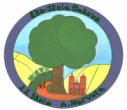 Teme: ODRŽIVI RAZVOJ, ZDRAV ŽIVOT, BIORAZNOLIKOSTPlan rada voditeljice Međužupanijskog stručnog vijeća za Ostale usluge u obrazovnom sektoru Osobne usluge, Usluge zaštite i ostale uslugeškolsku 2022./2023. godinu Srednja strukovna škola Antuna HorvataĐakovo, Vij. K. A. Stepinca 11tel: 031/812-317Popis planiranih tema na stručnim skupovima:Napomena: ostavljamo mogućnost  promjene  tema i predavača                                                                                                                    Voditeljica MŽSV:                                                                               Mara Brdar, dipl. ing., prof. savjetnikPlan i program rada Županijskog stručnog vijeća za obrazovni sektor poljoprivreda, prehrana i veterina za 2022./2023. školsku godinuPodručje rada poljoprivredaŽupanijsko stručno vijeće poljoprivrede broji 34 članova iz 4 škole iz Osječko -baranjske županije.Županijsko stručno vijeće poljoprivrede se sastoji od nastavnika  koji educiraju učenike u četverogodišnjim zanimanjima (agrotehničar, agroturistički tehničar, poljoprivredni tehničar fitofarmaceut), u trogodišnjim zanimanjima (cvjećar, vrtlar, poljoprivredni gospodarstvenik),  i zanimanjima pomoćni cvjećar i vrtlar s učenicima s teškoćama u razvoju.U školskoj godini 2022./23. planirana su tri skupa:  u studenom 2022. g., u travnju  i srpnju 2023.g.  u matičnoj školi.Popis  planiranih tema na stručnim skupovima:Voditeljica Županijskog stručnog vijeća poljoprivrede: Sanja Malević, dipl. ing. agronomije, prof. savjetnikPlan i program rada Međužupanijskog stručnog vijeća za obrazovni sektor  poljoprivreda, prehrana i veterina:Područje rada prehrana, prehrambena tehnologija i poznavanje robeMeđužupanijsko Stručno vijeće za prehranu okuplja nastavnike iz 18 škola iz 3 županije. Nastavnici predaju različitim zanimanjima (mlinar, pekar, mesar, kuhar, konobar, slastičar,rukovatelj prehrambenim strojevima, prodavač, komercijalist, ekonomist, hotelijersko-turistički komercijalist, agroturistički tehničar, pomoćni pekar, pomoćni kuhar NSS ,pomoćni kuhar i slastičar - uč. s teš. u razvoju, poslovni tajnik, ekološki tehničar).       Na Stručnim skupovima održavaju se stručna predavanja iz područja prehrane, prehrambene tehnologije, poznavanja sirovina, pedagoške teme i teme vezane za novosti iz struke.              U školskoj godini 2022./2023. planiraju se održati tri Stručna skupa:skup u listopadu 2022.skup u veljači 2023. skup u svibnju  ili lipnju 2023. Planirane teme za Skupove MŽSV za 2022./2023.:Projekti i suradnja s nastavnicima kroz projekte-primjeri dobre +Stručna usavršavanja nastavnika i prijave- organizator ASOO,AZO, MZSOStručne teme: Metoda World caffe-radionica-Hrana i kiselo-lužnata ravnoteža,-predavanje"Pčelinji proizvodi za život bez plastike"-predavanje i radionica izrade voštanih krpaStručne teme i prezentacije projekata koje predlože nastavnici  		           Voditeljica MŽSV prehrane:       Maja Breulj, dipl. ing.,          profesor savjetnik Plan i program rada Međužupanijskog stručnog vijeća za učeničke zadrugePopis planiranih tema na stručnim skupovima MŽSV za Učeničke zadruge:                                                                                                      Voditeljica MŽSV:                                                                              Zvjezdana Bogdan, ing. građ., prof. savjetnik Zadaci ispitne koordinatorice za provedbu Državne maturePrijavljivanje učenika za nacionalne ispite i provjera prijava (konačna prijava)Informiranje učenika, roditelja, razrednika i ostalih nastavnika o načinu provedbe nacionalnih ispita (nazočnost satovima SOG-a i roditeljskim sastancima te izvješća na Nastavničkom vijeću)Planiranje provedbe ispita u školi (izrada rasporeda učenika po prostorijama idežurstva nastavnika)Informiranje učenika i nastavnika o ispitnim prostorijama i ispitnim mjestima,vremenu održavanja ispita, održavanju nastave na dane nacionalnih ispita ipostavljanje obavijesti na oglasna mjesta u školiOrganizacija provedbe ispita: priprema prostorija za održavanje ispitaprimitak i provjera potpunosti i ispravnosti ispitnog materijalasigurna pohrana ispitnog materijalapriprema i raspodjela materijala po ispitnim prostorijamanadgledanje ispitapostupanje u posebnim situacijama ( ispiti za učenike s posebnim potrebama, postupanje u slučaju otkrivanja ispitnog materijala  ili otuđenja ispitnog materijala)postupanje u slučaju bolesti učenika, postupanje u slučajukršenja Pravila ponašanja učenika na nacionalnim ispitimaprikupljanje žalbi učenika i njihovo rješavanjePrikupljanje i otpremanje ispitnog materijala u NCVVOipunjavanje svih obrazaca, upitnika i izvješća o provedbi ispita i njihova dostava u NCVVOAnaliza i interpretacija rezultata za školu, nastavnike i učenikePraćenje svih informacija na internetskoj stranici NCVVO-aSudjelovanje na seminarima za ispitne koordinatoreOstali poslovi koje će u tijeku školske godine biti postavljeni od strane NCVVO-aČlanovi školskog ispitnog povjerenstva za provođenje ispita Državne mature za školsku godinu 2022./2023.Mirko Ćurić, prof., ravnatelj, predsjednik povjerenstvaSanja Malević, dip. ing., ispitna kordinatoricaAnte Bubreg, mag. ped., pedagog, članKatica Doko, prof.Jadranka Mergeduš, dipl. ingIvana Petanjek, prof., defektolog, članMaja Vonić, mag. educ.Stjepan Hanulak, dipl. ing.Goran Šestak, dipl. ing.* Vremenik ispita državne mature nalazi se u Školskom kurikulumu za školsku 2022./2023. godinu. Samovrjednovanje školeI ove školske godine uključit ćemo se u projekt E-kvaliteta Agencije za strukovno obrazovanje i obrazovanje odraslih te obaviti samovrjednovanje škole kroz 3 segmenta:1.     Kako obavljamo svoj posao?procijeniti aktivnosti ustanove u odnosu na vlastitu misiju i viziju2.     Kako to znamo?opisati indikatore uspješnosti i kriterije  kvalitete unutar 6 prioritetnih područjasamoprosudbu potkrijepiti dokazima3.      Što ćemo učiniti?na temelju postojećeg stanja izraditi plan unaprjeđenja i poboljšanja Samovrjednovanje provodi sedmeročlano Povjerenstvo za kvalitetu: Henrieta Matković (koordinatorica), Zvjezdana Bogdan (koordinatorica za kvalitetu), Marija Katilović, Dragan Marić, Josip Molnar te predstavnik Vijeća učenika Jan Juroš (2. TR) i Vijeća roditelja Silvija Perić (2. TR)Svrha je samovrjednovanja unaprijediti kvalitetu odgojno-obrazovnog procesa, podržavati potrebu ustanove za daljnjim razvojem te pokazati napredak glede postavljene misije, vizije i ciljeva.Unošenjem podataka tijekom procesa samovrjednovanja u inernetski alat E-kvaliteta, omogućen je uvid u postojeće stanje i u ostalim školama, tako da se mogu izraditi statističko izvješće i grafički prikazi s usporedbama i referentnim mjerilima.Konačni je cilj samovrjednovanja da dobiveni uvid u postojeće stanje pomogne u donošenju prosudbi o budućim poboljšanjima.  Henrieta Matković, prof. i dipl. knjižničarPlan rada savjetnice Sanje MalevićPrema članku 22 Pravilnika o napredovanju učitelja i nastavnika u osnovnom i srednjem školstvu donosim plan aktivnosti kroz tekuću školsku godinu.Predavanja u okviru aktiva poljoprivrede u SSŠ A. Horvata Đakovo – 10 satiPredavanja u okviru međužupanijskog aktiva poljoprivrede – 2-3 sataPredavanja i edukacije na Nastavničkim vijećima školeOrganizacija međužupanijskih stručnih skupovaPredavanja u osnovnim školama Đakovštine s popularnim stručnim  temama– 10 satiSudjelovanje na e-savjetovanjima vezanim za strukuSudjelovanje na e-savjetovanjima vezanim za obrazovanjeSudjelovanje na stručnim skupovima na svim razinama i u svim oblicima (uživo i online)Sudjelovanje u izradi digitalnih materijala za nove kurikulume  na stranicama asooPokretanje i sudjelovanje u projektima unutar i izvan škole koji imaju za cilj poboljšanje uvjeta rada školeSudjelovanje u radu, aktivnostima, na edukacijama i projektima koji se organiziraju u okviru RCKObjava digitalnih materijala na asoo portalu za razmjenu nastavnih materijalaMentorstvo novim kolegama ukoliko bude takva mogućnostSudjelovanje u edukativnim webinarima  u školi, na portalu ema.skole.hr, www.profil-klett.hr, mzo.gov.hrSudjelovanje u Loomen edukacijamaTijekom godine u sve aktivnosti će biti dokumentirane.Sanja Malević, dipl. ing. poljoprivrede, nastavnik savjetnikPlan rada mentora Krešimira MikušaPrema članku 22 Pravilnika o napredovanju učitelja i nastavnika u osnovnom i srednjem školstvu donosim plan aktivnosti kroz tekuću školsku godinu:Provođenje edukacija u okviru stručnog vijeća elektrotehnike na razini škole – 8 satiProvođenje edukacija u okviru međužupanijskog stručnog vijeća elektrotehnike – 2-3 sataProvođenje edukacija na nivou škole – 3-5 satiPredavanja u osnovnim školama na području Đakovštine s popularnim stručnim  temama radi promocije strukovnih zanimanja– 6 satiSudjelovanje na e-Savjetovanjima o dokumentima iz područja obrazovanjaSudjelovanje na e-savjetovanjima vezanim za strukuPokretanje i sudjelovanje u projektima unutar i izvan škole koji imaju za cilj poboljšanje uvjeta rada školeObjava digitalnih materijala na portal za razmjenu nastavnih materijala te na Web stranici školeMentorstvo novim kolegama ukoliko za time bude potrebeSudjelovanje na stručnim skupovima na svim razinama i u svim oblicima (uživo i online)Sudjelovanje u Loomen edukacijamaPokretanje i sudjelovanje u projektima unutar i izvan škole koji imaju za cilj utjecati na učenike da se odgovorno i savjesno ponašaju prema okolišuProvođenje izvannastavnih aktivnosti iz područja baza podatakaProvođenje izvannastavnih aktivnosti iz područja mikroupravljača i programiranja (Arduino)Krešimir Mikuš, dipl. ing., nastavnik savjetnikPlan rada savjetnika Drage SmoljePrema članku 22 Pravilnika o napredovanju učitelja i nastavnika u osnovnom i srednjem školstvu donosim plan aktivnosti kroz tekuću školsku godinu. Predavanja u okviru aktiva poljoprivrede u SSŠ A. Horvata Đakovo Predavanja u okviru međužupanijskog aktiva poljoprivrede  Predavanja i edukacije na Nastavničkim vijećima škole Predavanja u osnovnim školama Đakovštine s popularnim stručnim  temamaSudjelovanje na e-savjetovanjima vezanim za struku Sudjelovanje na e-savjetovanjima vezanim za obrazovanje Sudjelovanje na stručnim skupovima na svim razinama i u svim oblicima (uživo i online) Sudjelovanje u izradi digitalnih materijala za nove kurikulume  na stranicama asoo Pokretanje i sudjelovanje u projektima unutar i izvan škole koji imaju za cilj poboljšanje uvjeta rada škole Sudjelovanje u radu, aktivnostima, na edukacijama i projektima koji se organiziraju u okviru RCK Objava digitalnih materijala na asoo portalu za razmjenu nastavnih materijala Mentorstvo novim kolegama ukoliko bude takva mogućnost Sudjelovanje u edukativnim webinarima  u školi, na portalu ema.skole.hr, www.profil-klett.hr, mzo.gov.hr Sudjelovanje u Loomen edukacijama Tijekom godine u sve aktivnosti će biti dokumentirane. Drago Smoljo, dipl. ing. poljoprivrede , nastavnik savjetnik9. Organizacija nastave prema sadržaju( u prilogu)10. Praktična nastava( u prilogu )10. Tjedna zaduženja nastavnika(tablica u prilogu)Razredni odjelBroj učenikaZanimanje Razrednik1. C/F/M18CvjećarFrizerMesarGordana Blažević1. CNC/SLD17CNC operaterSoboslikar ličilac dekoraterSilvija Horjan1. EL/ST21ElektroinstalaterAutomehatroničarStrojobravarAntonija Bilić1. FOT/KO16FotografKeramičar-oblagačBarbara Markulić1. K/S21KuharSlastičarNevenka KokalovićUkupno932. CNC/SLD14CNC operaterSoboslikar ličilac dekoraterMartina Bošnjaković2. D/F24StolarFrizerMara Brdar2. EL/ST24AutomehaničarElektroinstalaterPlinoinstalaterSlaven Kokorić2. FOT/KO14FotografKeramičar oblagačZvjezdana Bogdan2. K20KuharMirjana KlepoUkupno963. C/M/P9CvjećarMesarPekarSanja Hajduković3. CNC/SLD17CNC operaterSoboslikar ličilac dekoraterTamara Jakšić3. EL/FOT/KO20ElektroinstalaterFotografKeramičar-oblagačIvan Matić3. F/K17FrizerKuharIvana Drobina Truntić3. K20KuharMarija Batori3. ST/D18Automehaničar StrojobravarStolarDarija LazarovUkupno101Ukupno Obrtnička zanimanja290R. br.Razrredni odjelBroj učenikaZanimanjeRazrednik1. AT19AgrotehničarRobert Adrić2. AT11AgrotehničarZlatko Filaković3. AT20AgrotehničarKrunoslav Biberović3. PT7Poljoprivredni tehničar fitofarmaceut,Agroturistički tehničarDrago Smoljo4. AT13AgrotehničarJadranka Mergeduš4. PT7Poljoprivredni tehničar fitofarmaceutStjepan HanulakUkupno771. TM20Tehničar za mehatronikuAnita Šakota2. TM19Tehničar za mehatronikuDarko Skorup3.TM18Tehničar za mehatronikuAnita Bešlić4. TM20Tehničar za mehatronikuKatica DokoUkupno771. TR20Tehničar za računalstvoMarija Pataran2. TR19Tehničar za računalstvoBožena Miser Kovačić3. TR20Tehničar za računalstvoBožena Lukić4. TR20Tehničar za računalstvoMaja Vonić1. SRT20Strojarski računalni tehničarŽeljko Vukadin2. SRT16Strojarski računalni tehničarDragan Marić3. SRT16Strojarski računalni tehničarIvana Stojčević4. RT19Strojarski računalni tehničarGoran ŠestakUkupno150Ukupno Tehnička zanimanja304Ukupno Škola594RAZREDZANIMANJEBROJ UČENIKA S TEŠKOĆAMA U RAZVOJUUKUPNO1EL/STautomehatroničar221CNC/SLDCNC operater341CNC/SLDSoboslikar/ličilac/dekorater141FOT/KOfotograf141FOT/KOKeramičar-oblagač341K/Skuhar151K/Sslastičar451C/F/Mcvjećar481C/F/Mfrizer281C/F/Mmesar281TRTehničar za računalstvo33UKUPNOUKUPNOUKUPNO262CNC/SLDSoboslikar/ličilac/dekorater232CNC/SLDCNC operater132D/Ffrizer222EL/STelektroinstalater332FOT/KOKeramičar-oblagač132FOT/KOfotograf232Kkuhar442 ATagrotehničar22UKUPNOUKUPNOUKUPNO173C/M/Pcvjećar143C/M/Pmesar243C/M/Ppekar143 CNC/SLDSoboslikar/ličilac/dekorater333D/STautomehaničar223 EL/FOT/KOelektroinstalater233 EL/FOT/KOfotograf133F/Kkuhar333Kkuhar22UKUPNOUKUPNOUKUPNO17UKUPNO: 60 učenikaUKUPNO: 60 učenikaUKUPNO: 60 učenikaUKUPNO: 60 učenikaRAZREDRAZREDNI ODJELIu školskoj godini 2020./2021.RAZREDNI ODJELIu školskoj godini 2021./2022.RAZREDNI ODJELIu školskoj godini 2022./2023.I.1199II.11119III.101111IV.345Ukupno353534RAZREDBROJ UČENIKAu školskoj godini 2020./2021.BROJ UČENIKAu školskoj godini 2021./2022.BROJ UČENIKAu školskoj godini 2022./2023.I.191170172II.174189161III.173172182IV.658479Ukupno603615594Ime i prezimeZvanje - stručna spremaRadni odnos - određeno/neodređenoRavnateljMirko Ćurićprof. - VSSneodređenoTajnik Marija Lazarovdipl. prav.- VSSneodređenoPedagogAnte Bubregmag. ped.. - VSSneodređenoDefektologIvana Petanjekprof. def. – VSS neodređenoKnjižničarHenrieta Matkovićprof. - VSSneodređenoVoditelj smjeneSanja Malevićdipl. inž.- VSSneodređenoSatničarLjiljana Ćališprof. - VSSneodređenoVoditelj računovodstvaMarina Pavlekovićoecc.. - VŠSneodređenoVoditelj praktične nastaveSanja Hajdukovićdipl. ing. - VSSneodređenoAdministratorIvan Bradićadmin - SSSneodređenoNastavniciAnita Bešlićprof. - VSSneodređenoMarija Pataranprof. - VSSneodređenoIvanka Ragužprof. - VSSneodređenoAnita Šakotaprof. - VSSneodređenoLarisa Adrićprof. - VSSneodređenoTamara Jakšićprof. - VSSneodređenoFilip Bekavacprof. - VSSneodređenoBožena Miser Kovačićprof. - VSSneodređenoRolanda Lončarić-Takačprof. - VSSneodređenoBranimir Popovićprof. - VSSneodređenoMiroslav Pavlekovićdipl. ek..-VSSneodređenoKatarina Silađimag. oec. – VSSneodređenoDario Kusturadipl. teolog -VSSneodređenoSanja Andrićprof. – VSSneodređenoIvan Brtanprof. - VSSneodređenoSanja Lasićprof. - VSSneodređenoKatica Dokoprof. - VSSneodređenoKruno Štrkprof. - VSSneodređenoJasna Duvnjakprof. - VSSneodređenoBožena Lukićprof. - VSSneodređenoRoland Kolarevićdipl. inž.-VSSneodređenoKrešimir Mikušdipl. inž.-VSSneodređenoStjepko Delićdipl. inž.-VSSneodređenoDanijel Slačanacinž. - VŠSneodređenoTomislav Rupčićdipl. inž.-VSSneodređenoSlaven Kokorićdipl. inž. - VSSneodređenoLjubomir Tomićdipl. inž.-VSSneodređenoJosip Zablockidipl. inž.-VSSneodređenoVjekoslav Bunjevacdipl. inž.-VSSneodređenoDarko Skorupdipl. inž.-VSSneodređenoDragan Marićdipl. inž.-VSSneodređenoGoran Šestakdipl. inž.-VSSneodređenoBožidar Raguž Lučićdipl. inž.-VSSneodređenoŽeljko Vukadindipl. inž.-VSSneodređenoIvana Stojčevićdipl. inž. - VSSneodređenoMaja Breuljdipl. inž.-VSSneodređenoSanja Hajdukovićdipl. inž.-VSSneodređenoMarija Katilovićdipl. inž.-VSSneodređenoMarija Batoridipl. inž. – VSSneodređenoMirjana Klepodipl. inž.-VSSneodređenoNevenka Kokalovićdipl. inž.-VSSneodređenoDubravka Scharmitzerdipl. inž.-VSSneodređenoJosip Huđekdipl. inž.- VSSneodređenoZvjezdana Bogdaninž. - VŠSneodređenoMara Brdardipl. inž.- VSSneodređenoMirjana Zubakdipl. inž.- VSSneodređenoIvana Drobina Truntićprof. - VSSneodređenoSilvija Radnićfrizer - SSSneodređenoKsenija Spajićfrizer - SSSneodređenoZlatko Filakovićdipl. inž.- VSSneodređenoStjepan Hanulakdipl. inž.- VSSneodređenoIvan Išasegidipl. inž.- VSSneodređenoIvan Krištodipl. inž.- VSSneodređenoKruno Biberovićdipl. inž.- VSSneodređenoDrago Smoljodipl. inž.- VSSneodređenoAndrija Grgurićprof. - VSSneodređenoZlatko Mesićmajstor fotograf - SSSneodređenoDarija Lazarovmag.edu.. - VSSneodređenoMario Beljanprof. - VSSneodređenoJadranka Mergedušdipl.ing. - VSSneodređenoNikolina Rimacdipl.ing. - VSSneodređenoDarko Rajkovićstrojarski tehničar – Prvostupnik - VŠSneodređenoJosip Milerdipl.inž. - VSSneodređenoPatricia Drenjančevićmag. - VSSneodređeno.Mihael Kelbasmag. theol.- VSSneodređenoGordana Blaževićprof. - VSSneodređenoIvan Matićdipl. inž. - VSSneodređenoMaja Vonićmag. edu. – VSSneodređenoAntonija Bilićprof. – VSSneodređenoJosipa Hardimag. psyhc – VSSneodređenoMihaela Tosenberger Andrićdipl. ing. - VSSneodređenoRoberta Tomasdipl. ing. - VSSneodređenoIvana Polovinaprof. - VSSodređenoVanesa Topalovićprof. - VSSneodređenoLidija Perkovićdipl. ing. - VSSodređenoZrinko Zovkouniv. bacc. geogr.. - VSSodređenoMartina Bošnjakovićmag. educ. - VSSneodređenoAnđelko Šimićmag. cin. - VSSneodređenoRobert Adrićmag. ing. agr. - VSSodređenoJosip Lončarstruč. spec. ing. mech. - VŠSneodređenoTihana Šapinamag. ing. el. - VSSodređenoDora Kopićmag. ing. agr. - VSSodređenoBarbara Markulićmag. ing. građ. - VSSodređenoIvana Kelbasfotograf - SSSodređenoNikolina Dakamag.philol.angl. et mag. paed. - VSSodređenoSilvija Horjanprof. – VSSneodređenoJosipa Namestnikbacc. - VŠSodređenoBoris Pavoševićing. - VŠSodređenoZrinko Zovkouniv. bacc. geogr. - VŠSodređenoTehničko i pomoćno osobljeHrvoje Majerstr. tehn - SSS.neodređenoSilvija PerkovićSSSneodređenoŽeljka BojannićSSSneodređenoBarica PavlovićSSSneodređenoBlaženka PrpićSSSneodređenoAnica KristićSSSneodređenoDarko KelićSSS - vozač i elektromehaničarneodređeno0. sat7,10-7,551. sat8,00-8,452. sat8,50-9,353. sat9,40-10,25 – veliki odmor4. sat10,35 / 10,40-11,255. sat11,30-12,156. sat12,20-13,057. sat13,10-13,550. sat13,10-13,551. sat14,0014,452. sat14,50-15,353. sat15,40-16,25 – veliki odmor4. sat16,35 / 16,40-17,255. sat17,30-18,156. sat18,20-19,057. sat19,10-19,50NASTAVNIKPREDMETRAZREDSATUkupnoMarija PataranHrvatski jezik3.RT110 satiAnita BešlićHrvatski jezik4.PT110 satiIvana PolovinaHrvatski jezik3.PT110 satiMarija PataranHrvatski jezik3.AT110 satiIvana PolovinaHrvatski jezik4.TM110 satiMaja VonićHrvatski jezik4.TR110 satiAnita BešlićHrvatski jezik3.TR110 satiIvana PolovinaHrvatski jezik4.RT110 satiAnita BešlićHrvatski jezik3.TM        110 satiMarija PataranHrvatski jezik4.AT	   110 satiLarisa AdrićNjemački jezik4.AT/4.TM/4.RT17 satiFilip BekavacEngleski jezik4.TM17 satiTamara JakšićEngleski jezik4.TR17 satiTamara JakšićEngleski jezik4.RT17 satiBožena Miser-KovačićEngleski jezik4.PT17 satiBožena Miser-KovačićEngleski jezik4.AT17 satiBožena Miser-KovačićEngleski jezik3.TR17 sati7 satiMartina BošnjakovićMatematika4.TR19 satiJasna DuvnjakMatematika3.AT19 satiJasna DuvnjakMatematika4.PT19 satiJasna DuvnjakMatematika3.PT            19 satiMartina BošnjakovićMatematika3.TM19 satiKatica DokoMatematika4.TM19 satiBožena LukićMatematika4.RT		   19 satiBožena LukićMatematika3.TR		   19 satiLjiljana ĆališMatematika4.AT19 sati4 sataGordana BlaževićBiologija 2.AT14 sataGordana Blažević Primijenjena kemija2.FOT/KOD-fot14 sataGordana BlaževićKemija1.TR14 sataIvana Drobina TruntićKemija1.SRT14 sataUkupnoUkupnoUkupnoUkupno30 satiRednibrojNastavnikPredmetRazredTjedni fond satiMaja BreuljEnologija s gastronomijom2.K2Batori MarijaKuharstvo s vježbama1.K/SL-k2Marija KatilovićKuharstvo s vježbama3.F/K-k1Sanja LasićMatematika u struci2.EL/ST-pl1Josip HuđekTehnologija zanimanja3.D/ST-d2Jasna DuvnjakMatematika u struci1.D/F-d1Mihaela Tozenberger AndrićSlastičarstvo s vježbama1.K/SL-sl1Mihaela Tozenberger AndrićKuharstvo s vježbama3.K2Nikolina RimacVježbenička tvrtka4.AT2Nikolina RimacSamostalno vođenje gospodarstva 3.AT3Drago SmoljoFitofarmacija4.AT 2Zlatko FilakovićUpravljanje traktorom3.AT3Perković LidijaPčelarstvo3.PT - agro2Hanulak StjepanZaštićeni prostori i tehnologijecvijeća, povrća i gljiva2.AT2Andrić SanjaEtika3.FOT,3.RT2Gordana BlaževićLjekovito bilje2.F/K-f1Radnić SilvijaTradicijske frizure3.F/K-f2Ksenija SpajićManikiranje2.F/D-f2Dekorativna kozmetika3.F/K-f2Vlasuljarstvo3.F/-f.2Ivana StojčevićNekonvencionalni postupci obrade4.RT1Ivana StojčevićTermodinamika3.TM2Ivana StojčevićOsnovni standardi strojarstva3.D/ST-sb2Josip ZablockiMehanika fluida4.TM1Vjekoslav BunjevacOsnove tehničkih materijala1.EL/ST-sb1Željko VukadinRoboti i manipulatori4.RT3Božidar Raguž LučićObnovljivi izvori energije4.RT1Dragan MarićDizajniranje proizvoda pomoću računala3.RT4Roland KolarevićObnovljivi izvori energije4.TM5Stjepko DelićDijagnostika i održavanje informatičkih sustava4.TR3Stjepko DelićDijagnostika i održavanje informatičkih sustava3.TR5Šimić AnđelkoTjelesna i zdravstvena kultura1.EL/ST-El1Šimić AnđelkoTjelesna i zdravstvena kultura3.D/ST-d1Mario BeljanTjelesna i zdravstvena kultura3.D/ST-Sb1Josip ZablockiTehničko crtanje 1.EL/ST-am1Josip ZablockiTehnike motornih vozila2.EL/ST-am2Josip ZablockiTehnike održavanja vozila3.D/ST-Sb1Josip LončarStrojarske konstrukcije3.CNC/SLD-cnc2Josip LončarAutomatizacija i robotizacija proizvodnih procesa2.CNC/SLD-cnc2Tomić LjubomirDijagnostika motornih vozila3.D/ST-am1Vjeko BunjevacTehnički materijali2.EL/ST-pl1UKUPNOUKUPNOUKUPNO78NastavnikPraktikumBroj satiZvjezdana Bogdan   Praktikum keramičara 1Josip MilerPraktikum elektrotehnike1Danijel SlaćanacPraktikum elektrotehnike1Roland KolarevićPraktikum NE1Tomislav RupčićPraktikum elektroničkih sklopova1Marija KatilovićKuharski praktikum4Mikuš KrešimirPraktikum elektroničkih sklopova1Darko RajkovićPraktikum  CNC radionice2Ivan IšasegiLaboratorij za vinsku i mikrobiološku dijagnostiku2Ivan IšasegiPraktikum za cvjećarstvo2Tomić LjubomirPraktikum za STEAM 1 i 2INF1/22Dubravka Scharmitzer Mesarski praktikum1Silvija RadnićFrizerski praktikum1Ksenija SpajićFrizerski praktikum1Marija BatoriPekarski praktikum2Patricija DrenjančevićPraktikum soboslikarske struke1Drago SmoljoPraktikum za proizvodnju presadnica cvijeća- PLASTENIK 1Praktikum za proizvodnju presadnica povrćaPLASTENIK 24Ivana Drobina TruntićPraktikum za kemiju2Mara BrdarPraktikum soboslikara1Ukupno Ukupno 32Stručna vijeća u školiVoditeljiBroj članovaSatiHrvatskog jezikaMarija Pataran8Stranih jezika i školske knjižnice (5+1)Larisa Adrić6Povijesti, Vjeronauka, Geografije, PiG, Etika, KPB, TZK Dario Kustura13Fizike, Matematike i RačunalstvaLjiljana Ćališ10ElektrotehnikeTomislav Rupčić9StrojarstvaIvana Stojčević13Graditeljstva, Obrade drva  Osobnih i Ostalih usluga, biologije i kemijeIvana Drobina-Truntić12Prehrane i UgostiteljstvaMarija Katilović9Poljoprivredne strukeRobert Adrić12U k u p n o92Stručna vijeća županijska/međužupanijska/državnaOstale uslugeMara Brdar1PrehraneMaja Breulj1PoljoprivredeSanja Malević1Učenička zadrugaZvjezdana Bogdan1U k u p n o4NastavnikSatiStručnjak za zaštitu na raduSanja Hajduković2Sindikalni povjerenikTomislav Rupčić3U k u p n o5MjesecDogađajiPosloviRujan  1. Podjela izvannastavnih        aktivnosti2. Međunarodni dan pismenosti3. Međunarodni dan kulturne       baštine4. Izrada školskih novinaIzvođenje izvannastavnih aktivnostiObilježavanje Dana pismenosti na redovnoj nastavi i na literarnoj sekcijiObilazak muzeja s učenicimaPrikupljanje članakaListopadDan jabukaDan knjižnicaIzrada školskih novinaProjektiPriprema programa za Dane jabukaObilazak knjižnice, informacije učenicima o radu školske i gradske knjižnicePrikupljanje članakaDramske radionice za nastavnike hrvatskog jezika i učenikeStudeniDan sjećanja na VukovarŽupanijsko stručno vijećeIzrada školskih novinaProjektiPaljenje svijeća i recitalDramske radioniceProsinacŠkolske novineDan ŠkoleProjektiIzrada školskih novinaPriprema programa za Dan školeDramske radioniceSiječanjDan ŠkoleMeđužupanijsko stručno vijećeIzrada školskih novinaProgram za Dan ŠkolePrisustvovanje Međužup. str. vijećuDramske radioniceVeljačaLiDraNoValentinovoMeđunarodni dan materinskog jezikaŽupanijsko stručno vijećePriprema za LiDraNoObilježavanje ValentinovaIzrada plakata o tuđicama i hrvatskim istoznačnicamaOžujakDani hrvatskoga jezikaSvjetski dan pjesništvaSvjetski dan kazalištaObilježavanje Dana hrvatskoga jezikaPredstavljanje knjige pjesamaKazališna predstavaTravanjDan knjigePredstavljanje knjigeSvibanjSvjetski dan pisanja pisamaMeđunarodni dan muzeja Literarna sekcija obilježava Dan pisanja pisamaObilazak muzejaLipanjŽupanijsko stručno vijeće1. Prisustvovanje  ŽSV-uRujanpodjela zaduženja u nastaviCraft beer festivalIzložba "Hrana nije otpad, i ja mogu utjecati!"HEADONEAST: 30.09. i 01.10.2022.ListopadDani kruha i zahvalnost za plodove zemlje Sajam OPG-a na Fakultetu agrobiotehničkih znanosti OsijekJabučini dani16.10.2022-Svjetski dan hraneMŽSV – prehrane11.-i internacionalni kongres slastičarstva, sladoledarstva i konditorstvaSvehrvatska smotra DANI KRUHAPredstavljanje hrvatsko-mađarske kuharicestudenisvome gradu za blagdaneopremanje  praktikuma MŽSV- učenička zadrugaTjedan vještinaprosinacSv. NikolaAdvent u Budimpešti,Tomislavgradu,ĐakovuBožićni sajam Božićni domjenaksiječanjškolsko natjecanje učenika Noć muzejapripreme za Dan školeveljačaValentinovo u školisuradnja sa osnovnim školama u Đakovu ožujak promidžba zanimanja -Festival zanimanjaMŽSV PREHRANAMarijini obrociMeđužupanijsko natjecanje u disciplini PekarstvotravanjUskrsni Gastro – festTradicijom do zdravljaUskrs među potrebitima svibanjDobro je činiti dobroSajam OPG-a na Fakultetu agrobiotehničkih znanosti OsijekZLATNE RUKEMŽSV- PREHRANADržavno natjecanje u disciplini PekarstvoDani otvorenih vratalipanjobrana završnog radaMjesecAktivnostiAktivnosti1.Dogovor   o   raspodjeli   predmeta   –Dogovor   o   raspodjeli   predmeta   –Dogovor   o   raspodjeli   predmeta   –Dogovor   o   raspodjeli   predmeta   –zaduženja nastavnika.zaduženja nastavnika.zaduženja nastavnika.2.Izrada GIK-ova,  planova i programa sIzrada GIK-ova,  planova i programa sIzrada GIK-ova,  planova i programa sIzrada GIK-ova,  planova i programa sishodimaučenjaimeđupredmetnimtemama.Kolovoz/Rujan3.Vrednovanje rezultata rada učenika .Vrednovanje rezultata rada učenika .Vrednovanje rezultata rada učenika .Vrednovanje rezultata rada učenika .Kolovoz/Rujan4.Dogovori   oko   odlaska   na   stručneDogovori   oko   odlaska   na   stručneDogovori   oko   odlaska   na   stručneDogovori   oko   odlaska   na   stručne4.Dogovori   oko   odlaska   na   stručneDogovori   oko   odlaska   na   stručneDogovori   oko   odlaska   na   stručneDogovori   oko   odlaska   na   stručneseminare i aktive .seminare i aktive .5.Nabava  stručne  literature,  kemikalija,Nabava  stručne  literature,  kemikalija,Nabava  stručne  literature,  kemikalija,Nabava  stručne  literature,  kemikalija,potrebnog alata i pribora te materijala zapotrebnog alata i pribora te materijala zapotrebnog alata i pribora te materijala zapotrebnog alata i pribora te materijala zavježbe ipraktičnu nastavu .praktičnu nastavu .praktičnu nastavu .6.Sudjelovanje u projektima (Izlij voduSudjelovanje u projektima (Izlij voduSudjelovanje u projektima (Izlij voduSudjelovanje u projektima (Izlij voduda  nasne  bodu,Biosigurnost  ibiozaštita,  obnova  zgrade  u  Trnavi-biozaštita,  obnova  zgrade  u  Trnavi-biozaštita,  obnova  zgrade  u  Trnavi-biozaštita,  obnova  zgrade  u  Trnavi-biozaštita,  obnova  zgrade  u  Trnavi-biozaštita,  obnova  zgrade  u  Trnavi-pripremanje i ličenje drvenarije.pripremanje i ličenje drvenarije.pripremanje i ličenje drvenarije.pripremanje i ličenje drvenarije.pripremanje i ličenje drvenarije.1.Sudjelovanjenasajmovimasajmovimaimanifestacijama:  Obrtničkimanifestacijama:  Obrtničkimanifestacijama:  Obrtničkimanifestacijama:  Obrtničkisajmovi,sajmovi,Listopad/Studeni/ProsinacObruč, Advent u Đakovu, Dani ljepoteObruč, Advent u Đakovu, Dani ljepoteObruč, Advent u Đakovu, Dani ljepoteObruč, Advent u Đakovu, Dani ljepoteObruč, Advent u Đakovu, Dani ljepoteObruč, Advent u Đakovu, Dani ljepoteListopad/Studeni/Prosinaci fitnesa-ZV, Smotra učeničkih zadruga.i fitnesa-ZV, Smotra učeničkih zadruga.i fitnesa-ZV, Smotra učeničkih zadruga.i fitnesa-ZV, Smotra učeničkih zadruga.i fitnesa-ZV, Smotra učeničkih zadruga.i fitnesa-ZV, Smotra učeničkih zadruga.i fitnesa-ZV, Smotra učeničkih zadruga.i fitnesa-ZV, Smotra učeničkih zadruga.i fitnesa-ZV, Smotra učeničkih zadruga.i fitnesa-ZV, Smotra učeničkih zadruga.i fitnesa-ZV, Smotra učeničkih zadruga.i fitnesa-ZV, Smotra učeničkih zadruga.2.Priprema ekoPriprema ekoprojektnog dana.projektnog dana.projektnog dana.1.Obilježavanje Dana škole – radionice,Obilježavanje Dana škole – radionice,Obilježavanje Dana škole – radionice,Obilježavanje Dana škole – radionice,Obilježavanje Dana škole – radionice,Obilježavanje Dana škole – radionice,akademija.Siječanj2.PripremaiprovedbaprovedbaškolskihškolskihSiječanjnatjecanja.natjecanja.1.Priprema i provedba školskihPriprema i provedba školskihPriprema i provedba školskihPriprema i provedba školskihVeljačanatjecanja.1.Sudjelovanje na MeđužupanijskimSudjelovanje na MeđužupanijskimSudjelovanje na MeđužupanijskimSudjelovanje na MeđužupanijskimSudjelovanje na MeđužupanijskimOžujaknatjecanjima učenika.natjecanjima učenika.natjecanjima učenika.natjecanjima učenika.natjecanjima učenika.natjecanjima učenika.1.Sudjelovanje na MeđužupanijskimSudjelovanje na MeđužupanijskimSudjelovanje na MeđužupanijskimSudjelovanje na MeđužupanijskimSudjelovanje na MeđužupanijskimTravanjnatjecanjima učenika.natjecanjima učenika.natjecanjima učenika.2.Obilježavanje Dana planeta Zemlje.Obilježavanje Dana planeta Zemlje.Obilježavanje Dana planeta Zemlje.Obilježavanje Dana planeta Zemlje.Obilježavanje Dana planeta Zemlje.1.Prezentacija zanimanja ( Daniotvorenih vrata, radionice i projekti,Svibanj/Lipanjposjet roditeljskim sastancima 8. r. uosnovnim školama).2.Posjet manifestaciji Festival znanosti.1.Planiranje i provođenje završnih,kontrolnih i naučničkih ispita.2.Planiranje i organiziranje stručnihjednodnevnih ekskurzija (Osijek,Drugo polugodišteZagreb, Vukovar-  Vinkovci),Drugo polugodištematuralnih putovanja i maturalnihzabava .3.Sudjelovanje na Smotri učeničkihradova u sklopu projekta Biosigurnost ibiozaštita.1.Sudjelovanje u projektima(Biosigurnost i biozaštita,Srednjovjekovno kulturno povezuje),aktivnostima eko škole i učeničkezadruge, slobodnim aktivnostima,izvannastavnim aktivnostima.2.Praćenje provedbe KurikulumaTijekom školske godineeksperimentalnog zanimanja soboslikarTijekom školske godineličilac dekorater.ličilac dekorater.3.Poboljšanje materijalnih uvjeta rada –kvalitetnija provedba praktičnenastave, soboslikarsko ličilačkihprocesa i tehnologija, vježbi u školi ipraktikumu.4.Realizacija plana nastave  i mogućapoboljšanja .MJESECPLANIRANJE AKTIVNOSTIRujanZaduženja u nastavi,Aktivnosti učeničke zadruge,Planiranje sadnje voćnjaka na Ivandvoru,Planiranje radova u Trnavi,Beer Festival,Priprema za jesenski sajam u Osijeku.ListopadRealizacija teorijske i praktične nastave,Sudjelovanje na jesenskom sajmu u Đakovu,Dani kruha,Radovi na školskom imanju Ivandvor,Odabir teme za završne radove.StudeniStručno usavršavanje,Opremanje vinskog praktikuma,Proslava Martinja,Stručni skup ŽSV.ProsinacRealizacija nastave,Posjet državnoj ergeli lipicanaca,Predavanje fitofarmaceutskih tvrtki,Priprema za godišnji sajam,Božićni domjenak.SiječanjŠkolsko natjecanje,Priprema za dan škole,Posjet silosima – „Žito“ Đakovo,Opremanje praktikuma na Ivandvoru.VeljačaPlaniranje promidžbe upisa,Planiranje završnih ispita,Obilazak vinskih cesta Baranje,Pokretanje proizvodnje u plasteniku,Planiranje sadnje voćnjaka na Ivandvoru.OžujakRealizacija promidžbe upisa,Bjelovarski sajam Gudovac,Posjet Mandićevcu i vinariji,Stručni skup ŽSV,Aktivnost u učeničkoj zadruzi.TravanjRealizacija fonda sati,Maturalna ekskurzija,Sajam OPG-ova – FAZOS,Priprema učenika za državno natjecanje,Stručno usavršavanje.SvibanjDani polja,Sajam VT,Priprema za Quadrillu,Maturalna zabava,Aktivnosti u učeničkoj zadruzi.LipanjProjekti u suradnji s RCK,Realizacija fonda sati,Domjenak – Ivandvor,Pregled maturalnih radova.SrpanjBerba i žetva na Ivandvoru,Stručni skup ŽSV.ODGOJNO-OBRAZOVNA DJELATNOSTODGOJNO-OBRAZOVNA DJELATNOSTODGOJNO-OBRAZOVNA DJELATNOSTODGOJNO-OBRAZOVNA DJELATNOSTODGOJNO-OBRAZOVNA DJELATNOSTODGOJNO-OBRAZOVNA DJELATNOSTISHODI UČENJASADRŽAJCILJEVIAKTIVNOSTINOSITELJIAKTIVNOSTI IVREMENSKI OKVIRUčenici će redovito posuđivati, čuvati i na vrijeme vraćati knjižničnu građu.Učenici će razlikovati pojedina područja ljudskog znanja i razumjeti sustav UDK.Knjižnično obrazovanje učenika (informacijska pismenost): organizirano i sustavno upoznavanje učenika s knjižnicom i knjižničnim aktivnostima; upoznavanje učenika prvih rareda s knjižnicom, mrežnom stranicom i izvodom iz Pravilnika o radu školske knjižnice.Razvijati kulturu korištenja i čuvanja knjižnične građe.Dolazak učenika svih prvih razreda u knjižnicu, upoznavanje s Pravilnikom o radu školske knjižnice, pokazivanje mrežnih stranica, informativnog straničnika, signatura.knjižničarka i svi prvi razredi,RUJAN 2022.Učenici će aktivno sudjelovati u korištenju referentnih izvora.Osposobljavanje učenika za samostalni rad: korištenje katalogom, samostalna uporaba knjižnične građe, služenje referentnom zbirkom.Osnažiti učenika za istraživačko učenje, poticati osobni razvoj korisnika, razvijati interaktivno i suradničko učenje te informacijsku pismenost.Pokazati učenicima pretraživanje i korištenje stručne i referentne literature u svrhu učenja i istraživanja.Rad s učenicima u pripremi tematskih izložbi.Upoznati učenike s pravilima izrade prezentacije i plakata.knjižničarka i svi razredi,tijekom školske godineknjižničarka i svi 2. razredi,tijekom školske godineUčenici će samostalno pretraživati knjižnični online katalog i moći pronaći potrebnu građu.Upoznavanje učenika s knjižničnim katalozima kao sekundarnim izvorom informacija.Upoznati učenike s katalogom kao djelotvornim pomagalom koje omogućuje pronalaženje i odabir informacije.Pokazati pretraživanje kataloga školske knjižnice i mrežnih kataloga drugih knjižnica.Pronalaženje građe po naslovu, autoru, predmetu.knjižničarka i svi 2. razredi,tijekom školske godineknjižničarka i svi 2. razredi,tijekom školske godineUčenici će pravilno strukturirati referat i završni rad.Kompozicija i izrada referata i samostalnog istraživačkog rada učenika.Upoznati učenike s pravilima, strukturom i kompozicijom izrade referata i završnoga rada.Rad u skupinama prema dobivenim zadatcima.knjižničarka i svi 3. razredi obrtničkih te 4. razredi strukovnih zanimanja, STUDENI I PROSINAC 2022.Učenici i nastavnici bit će osnaženi za nove stilove učenja.Međupredmetno povezivanje: suradnja i timski rad s nastavnicima u provođenju međupredmetnih tema; sudjelovanje u organizaciji i provedbi školskih projekata te poticanje mobilnosti.Provoditi timsku i suradničku nastavu.Poticati želju za samostalnim istraživanjem.Timski rad s učenicima i nastavnicima u pripremi i organizaciji nastavnih sati te projekata.knjižničarka u suradnji s predmetnim nastavnicima, tijekom školske godineRed.brojSadržaj radaGodišnji broj satiPlanirano vrijeme izvršenja1.PLANIRANJE I PROGRAMIRANJE1201.1.Organizacija i sudjelovanje u izradi Godišnjeg plana i programa rada škole (GPP)70Kolovoz1.2.Zaduženja učitelja, stručnih suradnika i administrativno-tehničkog osoblja30Rujan1.3.Financijski plan20Listopad2.ADMINISTRATIVNO -FINANCIJSKI  I UPRAVNO KADROVSKI POSLOVI1102.1.Praćenje zakonskih propisa i usklađivanje normativnih akata55Tijekom cijele školske godine2.2.Izrada financijskog plana i praćenje financijskog poslovanja20Tijekom cijele školske godine2.3.Poslovi kadrovskog ekipiranja (natječaj, izbor kandidata, zasnivanje radnog odnosa i ostalo)25Tijekom cijele školske godine2.4.Pripreme za donošenje odluka i odlučivanje u domeni danih ovlaštenja10Tijekom cijele školske godine3.ORGANIZACIJA I KOORDINACIJA2453.1.Realizacija javne i kulturne djelatnosti50Tijekom cijele školske godine3.2.Zdravstvena, socijalna i ekološka zaštita učenika(cijepljenje i sistematski pregledi učenika, prehrana učenika, obuka neplivača i sl.)20Tijekom cijele školske godine3.3.Rad stručnih tijela i organa upravljanja50Tijekom cijele školske godine3.4.Opremanje škole novim nastavnim pomagalima i opremom30Tijekom cijele školske godine3.5.Briga o tekućem održavanju školske zgrade i okoliša30Tijekom cijele školske godine3.6.Učenička natjecanja na susretima i smotrama Lidrano6Tijekom cijele školske godine3.7.Formiranje potrebnih povjerenstava (upis u prvi razred, popravni ili razredni ispiti i sl.)5Tijekom cijele školske godine4.RAD U STRUČNIM TIJELIMA I ORGANIMA UPRAVLJANJA1104.1.Priprema i vođenje sjednica Nastavničkog vijeća40Tijekom cijele školske godine4.2.Sudjelovanje u radu sjednica Razrednih vijeća20Tijekom cijele školske godine4.3.Priprema i sudjelovanje u radu Školskog odbora20Tijekom cijele školske godine4.4.Sudjelovanje u radu školskih stručnih aktiva20Tijekom cijele školske godine4.5.Priprema i sudjelovanje u radu Vijeća roditelja10Tijekom cijele školske godine5.POSLOVI PRAĆENJA I UNAPREĐIVANJA ODGOJNO-OBRAZOVNOG PROCESA2205.1.Praćenje i unapređivanje odgojno-obrazovnog procesa:redovna i izborna nastavaizvannastavne aktivnostisat razrednikaposebni o.o.oblici radauvođenje učitelja- pripravnikaizvanučionična  nastavarasterećivanje učenika70Tijekom cijele školske godine5.2.Uvođenje inovacija kroz:stručno usavršavanje o novim strategijama učenja i poučavanjaosiguravanje optimalnih uvjeta za o.o.procesinformatizacija603060Tijekom cijele školske godine6.PEDAGOŠKO-INSTRUKTIVNI I SAVJETODAVNI RAD2406.1.Individualni i grupni rad s učenicima35Tijekom cijele školske godine6.2.Individualni i grupni rad s roditeljima50Tijekom cijele školske godine6.3.Individualni i grupni rad s učiteljima70Tijekom cijele školske godine6.4.Stvaranje pozitivnog i motivirajućeg radnog ozračja35Tijekom cijele školske godine6.5.Rad na usmjeravanju i učvršćivanju dobrih međuljudskih odnosa35Tijekom cijele školske godine6.6.Rad na razvijanju partnerskog odnosa između roditelja i učitelja15Tijekom cijele školske godine7.STRUČNO USAVRŠAVANJE1907.1.Učitelja i stručnih suradnika: organizacija, praćenje i unapređivanje kolektivnog usavršavanja u školi i izvan nje80Tijekom cijele školske godine7.2.Administrativno- tehničkog osoblja: organizacija i praćenje realizacije10Tijekom cijele školske godine7.3.Ravnatelja: planiranje i realizacija, Rad u virtualnoj učionici Loomen100Tijekom cijele školske godine8.PRAĆENJE REALIZACIJE I ANALITIČKO-EVALUACIJSKI POSLOVI3208.1.Praćenje realizacije svih poslova i zadaća planiranih GPP-om30Tijekom cijele školske godine8.2.Kontrola pedagoške dokumentacije ( imenik, dnevnik, matična knjiga, registar, učeničke knjižice i svjedodžbe, zapisnici sjednica stručnih tijela i aktiva, pripreme, makroplanovi, izvedbeni programi. 120Tijekom cijeleškolske godine8.3.Analiza odgojno-obrazovnih postignuća i uspjeha učenika40Tijekom cijeleškolske godine8.4.Analiza realizacije Godišnjeg plana i programa rada škole30Tijekom cijeleškolske godine8.5.Analiza suradnje s roditeljima i lokalnom zajednicom50Tijekom cijeleškolske godine8.6.Analiza suradnje s institucijama izvan škole 50Tijekom cijeleškolske godine8.7Izrada izvješća na kraju školske godine s prijedlogom mjera za unapređenje rada i ukupnih postignuća 40Tijekom cijeleškolske godine9.OSTALI POSLOVI2059.1.Samovrjednovanje – analiza i izrada izvješća o samovrjednovanju Škole70Tijekom nastavne školske godine9.2.Nepredviđeni poslovi135Tijekom nastavne školske godineUKUPNO1760R.B.PODRUČJE RADASADRŽAJ RADAVRIJEMEIZVRŠENJA iSATI1.1.1.1.2.1.3.1.4.1.5.1.6.Planiranje i programiranje odgojno-obrazovnog rada120 sati1.1.1.1.2.1.3.1.4.1.5.1.6.Izrada godišnjeg plana i programa rada pedagoga (plana i programa individualnog usavršavanja)Sudjelovanje u izradi godišnjeg plana i programa rada školeSuradnja u izradi plana i programa stručnih vijeća škole, nastavnika, razrednikaSudjelovanje u izradi Školskog kurikulumaPraćenje provedbe Prioritetnih razvojnih ciljeva ŠkoleSuradnja u pripremi i provedbi NV-arujanrujanrujantijekom godine2.Poslovi promicanja odgojno-obrazovnog rada875 sati2.1.2.1.1.2.1.2.2.1.3.2.1.4.2.1.5.Rad s učenicimaPraćenje razvoja i napredovanja učenikaSavjetodavni rad (individualni/grupni) s učenicima koji imaju teškoće u školskom učenju i pružanje pomoći u rješavanju emocionalnih, socijalnih, zdravstvenih i drugih poteškoća- obrađivanje tema:- nenasilno rješavanje sukoba, teme vezane uz adolescenciju, spolnost, alkoholizam, ovisnosti, kako učimo, strah u ispitnoj situaciji, stresne i frustrirajuće situacije (sadržaji u sklopu školskog programa prevencije nasilja i ovisnosti)- u suradnji s razrednicima i uz pripremu didaktičkog materijala.- otkrivanje faktora rizika za neuspjeh, izoliranost)- poticanje zdravih stilova života kroz uključivanje učenika u sportske i kulturne aktivnostiPoticaji za razmišljanje i promjene (razgovori s učenicima)-kroz satove SOG-aPrihvat i pružanje pomoći učenicima u školskoj adaptaciji (informiranje o socio-ekonomskoj situaciji u obitelji, možebitne poteškoće u ponašanju)Pomoć u pripremi i provođenju SOG-a (tematske radionice, predavanja)Vijeće učenika(savjetodavni rad i suradnja)350 satitijekom godinetijekom godinetijekom godinetijekom godinetijekom godinetijekom godine(prema potrebi)tijekom godinetijekom godine2.2.2.2.1.2.2.2.2.2.3.2.2.4.2.2.5.Rad s nastavnicimaSuradnja i pomoć u izradi izvedbenog i operativnog plana i programa rada; programa SOG-a, plan individualnog stručnog usavršavanja Savjetovanje nastavnika u svrhu objektivnog vrednovanja postignuća učenikaSavjetodavni rad s nastavnicima i pružanje stručne pomoći u rješavanju individualnih problema učenikaPomoć u pripremanju i održavanju roditeljskih sastanaka i SOG-aPraćenje i analiza nastave; analiza rada na kraju I. i II. obrazovnog razdoblja, utvrđivanje aktualnih problema u odgojno-obrazovnom procesu i prijedlozi za njihovo rješavanje (diskusija RV, NV), odgojne mjere i uvid u njihovo provođenje225 satirujantijekom godinetijekom godinetijekom godinetijekom godine2.3.2.3.1.2.3.2.2.3.3.2.3.4.Rad s roditeljimaSuradnja s roditeljima pri upisu i početku šk. godineSavjetodavni rad s roditeljima učenika koji imaju teškoće (u učenju, zdravstvene, socijalne probleme, probleme u ponašanju, učestalo izostajanje s nastave)Individualizirani i grupni sastanci s roditeljimaRoditeljski sastanci100 satisrpanj, kolovoz, rujantijekom godinetijekom godinetijekom godine2.4.2.4.1.2.4.2.2.4.3.Suradnja s ravnateljemOrganizacijski poslovi(kalendar rada, radni prostor, razrednici…)Planiranje i programiranje(satovi iskazani u točki 1.)Suradnja u tijeku realizacije odgojno-obrazovnog programa (analiza uspjeha učenika, samoevaluacija rada Škole, praćenje rada nastavnika, izrada rasporeda sati i učionica, poslovi oko vođenja smjene-zamjene za odsutne nastavnike, profesionalna orijentacija učenika, predstavljanje rezultata školskom odboru…)100 satirujan, kolovozrujan,kolovoztijekom godine2.5.2.5.1.2.5.2.2.5.3.2.5.42.5.5.2.5.6.2.5.7.Suradnja s okruženjem školeSuradnja s Centrom za socijalnu skrbSuradnja s Gradom i Upravnim odjelom za prosvjetu, kulturu, šport i tehničku kulturuSuradnja s Ministarstvom znanosti i obrazovanja Suradnja s Hrvatskom obrtničkom komoromSuradnja sa zdravstvenim ustanovama (Zavod za javno zdravstvo, Školska medicina) i Gradskim crvenim križemSuradnja s MUP-om i djelatnicima Policijske postaje ĐakovoSuradnja s kulturnim ustanovama  100 satitijekom godinetijekom godinetijekom godinetijekom godinetijekom godinetijekom godinetijekom godine3.3.1.3.23.3ProjektPrioritetni razvojni ciljevi (poticanje veće aktivnosti učenika na nastavi, smanjenje izostajanje sa nastave, suradnja s roditeljima i širom zajednicom)Preventivni projekti: Zdrav za 5! , Legiranje, ne drogiranje, Alkohol, vandalizam i nasilje među mladima – prevencija ovisnosti, te podizanja razine javnozdravstvene svijesti (program bi se trebao provoditi u suradnji s PU Osječko-baranjskom, HZJZ-om i liječnicom školske medicine)50 satitijekom godinetijekom školske godinesiječanj / svibanj4.Rad u stručnim organima škole - sudjelovanje na sjednicama NV, RV, Vijeću učenika, Vijeću roditelja- rad u Povjerenstvu za provedbu Državne mature- rad u Povjerenstvu za samovrednovanje škole- sudjelovanje i pomoć u radu komisije za provedbu školskih natjecanja110 satitijekom godinetijekom godinetijekom godinetijekom godine5.Organizacijski poslovi oko upisa učenika u 1. razred i formiranje razrednih odjela- suradnja s komisijom za prijem dokumenata, razrednicima prvih razreda30 satisrpanj, kolovoz, rujan6.Pedagoška dokumentacija- statistički podaci- pregled E-dnevnika- uvid u dosjee učenika- praćenje i pomoć oko unosa podataka u E-maticu, E-dnevnik150 satitijekom godinesrpanj, kolovoztijekom godinerujan, prosinac, svibanj, srpanj, kolovoz7.Javna i kulturna djelatnost škole- sudjelovanje u organizaciji kulturnih, umjetničkih i sportskih aktivnosti na Školi- pomoć oko organizacije posjeta likovnim izložbama, kazališnim predstavama, koncertima, sportskim susretima-  norijada, maturalna večer- sudjelovanje u projektima koje provodi Škola, a prikazani su u školskom kurikulumu75 satitijekom godinetijekom godineveljača / travanj / svibanjtijekom godine8.Stručno usavršavanje i pripreme- individualno praćenje i proučavanje pedagoško-psihološke literature i časopisa- nazočnost i sudjelovanje na stručnim seminarima u organizaciji Agencije za odgoj i obrazovanje- nazočnost i sudjelovanje na županijskim, međužupanijskim i državnim stručnim vijećima pedagoga Osječko-baranjske županije i seminarima u organizaciji udruga na području grada Đakova, te seminara na razini države150 satitijekom godinetijekom godinetijekom godine9.9.1.9.2.9.3.9.4.9.5.Ostali posloviOrganizacija zamjena za odsutne nastavnike, (suradnja u poslovima satničara i voditelja smjene)Suradnja sa stručnim suradnicima-školskom knjižničarkom i defektologinjom školeSuradnja s tajništvom i računovodstvomPriprema materijala za školska natjecanja, izrada anketa i upitnika za učenike, nastavnike i roditelje; pomoć u organizaciji i provođenju istraživanja, anketa, upitnika, statističkih obrazacaSvi poslovi koje nije moguće unaprijed predvidjeti200 satitijekom godinetijekom godinetijekom godinetijekom godinetijekom godineUKUPNO  1. - 9. 1760 satiA) 1. PLANIRANO SATI PLANIRANO SATI A) 1. NEPOSREDAN ODGOJNO-OBRAZOVNI RAD TJEDNO GODIŠNJE A) 1. Neposredni rad s učenicima s teškoćama u razvoju 20 720 1. 1. Uspostava i ostvarivanje edukacijsko-rehabilitacijskog programa rada za učenike s teškoćama u razvoju1. 2. Praćenje profesionalnog informiranja i orijentacije učenika s teškoćama: suradnja s HZZ-om – službom za profesionalno informiranje i usmjeravanje savjetodavna pomoć učenicima s teškoćama u razvoju i njihovim roditeljima 1. 3. Praćenje rada i pružanje podrške učenicima s teškoćama u razvoju na nastavi 1. 4. Neposredni stručni rad (individualni, grupni) s učenicima s teškoćama kroz:savjetodavni rad podršku u učenju (individualno ili grupno) edukacijski i rehabilitacijski rad (individualni ili grupni). 1.5. Upis učenika u prvi razred SŠ (član upisne komisije) i pomoć pri formiranju razrednih odjela – sudjelovanje u upisnoj komisiji1.6. Detekcija, identifikacija i evidencija učenika s teškoćama u razvoju 1.7. Suradnja u okviru formiranja stručnih skupina za praćenje i stručno postupanje kod utvrđivanja pedagoških mjera i mjera poticanja za učenike 1.8. Uvođenje stručnih postupaka i inovacija u rad s učenicima s teškoćama u razvoju1.9. Rad s učenicima koji žive u socio-kulturno depriviranim obiteljima 1.10. Savjetodavni rad s učenicima s problemima u ponašanju 1.11. Rad s rizičnom skupinom učenika 1.12. Suradnja u okviru skrbi za učenike rizičnih obitelji 2. Rad s nastavnicima, roditeljima, stručnim suradnicima i ravnateljem 5 3302.1. Suradnja s nastavnicima: suradnja na inicijalnoj procjeni i praćenju napredovanja učenika praćenje zapažanja i dokumentacije (napomene, izvješća o radu s učenicima, bilješke tijekom neposrednog rada) sudjelovanje na školskim projektima i provođenju istraživanja te suradnja na analizi i statističkim pokazateljima  pružanje pomoći u izradi IK-a i u primjeni modela poučavanja učenika s teškoćama upoznavanje s novim nastavnim sredstvima i pomagalima glede učenika s teškoćama davanje stručnih savjeta za odgovarajuće oblike rada nastavnika i strategije podrškerad na radionicama i predavanjima s nastavnicimaneposredna pomoć u ostvarenju stručnih postupaka suradnja u djelovanju na motivacijske činitelje u učenju učenika suradnja na poticanju uspostavljanja kvalitetnijeg odnosa učenik – nastavnik – roditelj i zaštita mentalnog zdravlja svih sudionika u odgojno-obrazovnom procesu 2. 2. Suradnja s roditeljima upoznavanje roditelja sa psihofizičkim stanjem djeteta/učenika na temelju analize dokumentacije o djetetu/učeniku prikupljene prilikom pregleda, praćenja i procjene konzultativni i savjetodavni rad s roditeljima pružanje stručnih savjeta i naputaka za pomoć djetetu za ublažavanje i otklanjanje teškoća savjetodavan rad s roditeljima (individualni, grupni) rad s roditeljima pri upisu djece u prvi razred srednjoškolskog obrazovanja osposobljavanje i poučavanje roditelja za primjeren rad s djetetom u obitelji poučavanje roditelja o odgojno-obrazovnom uključivanjuprovođenje radionica i predavanja za roditelje 2. 3. Suradnja s ravnateljem, stručnim suradnicima i članovima ostalih stručnih službi: Zavodom za javno zdravstvo – liječnikom školske medicine – Povjerenstvom za utvrđivanje psihofizičkog stanja djece, učenika Ambulantom za mentalno zdravlje djece i mladeži Centrom za socijalnu skrb Mobilnim stručnim timovima Uredom državne uprave u županijiposebnim ustanovama, referentnim centrima, bolnicamaEdukacijsko-rehabilitacijskim fakultetom i srodnim fakultetimaHrvatskom udrugom za pomoć djeci s posebnim potrebama ostalim stručnim udrugama MUP-om 3. Ustroj, uspostava i praćenje programa rada 5330Priprema za rad i ostali stručni poslovi edukacijskog rehabilitatora: priprema za dnevni neposredni edukacijsko-rehabilitacijski rad za učenike s teškoćama u razvojuizrada programa rada s učenicima priprema i sudjelovanje u radu stručnog tima koordiniranje u izradi krajnjega mišljenja s prijedlogom najprimjerenijeg oblika odgoja i obrazovanja učenika s teškoćama – prikupljanje i obrada podataka o učenicima s teškoćama osiguravanje uvjeta za skupni i pojedinačan rad s učenicima s teškoćama izrada individualnog didaktičkog pribora uvođenje i primjena novih nastavnih sredstava i pomagala glede učenika s teškoćama izrada instruktivnih i ispitnih materijala, nastavnih sredstava i pomagala za rad sudjelovanje u provođenju i ostvarivanju odgojnih postupaka i mjera – izrada prijedloga za posebne oblike pomoći utvrđivanje potreba stručnog djelovanja u školskom okruženju sudjelovanje u timskom planiranju i organizacijski poslova na razini škole stručno-razvojni poslovi edukacijskog rehabilitatora analiza i vrednovanje odgojno-obrazovnog rada s učenicima s teškoćamaProjekti planiranje, izrada, provedba i praćenje provedbe preventivnih programa u suradnji s ravnateljem i stručnim suradnicima Škole, a s ciljem očuvanja mentalnog zdravlja učenikaVođenje dokumentacije i izrada cjelovitog godišnjeg plana i programa rada: individualni programi rada s učenicima vođenje učeničkih mapa sa zapažanjima i mišljenjima te dnevnik rada procjena i praćenje učenika i pisanje mišljenja plan za osiguravanje specifičnih potreba učenika planiranje savjetodavnih, terapeutskih, rehabilitacijskih i dijagnostičkih postupaka OSTALI POSLOVI10 430analiza i izvješća na kraju školske godine rad na projektima i provođenje istraživanja na školskoj i državnoj raziniprimjena novih spoznaja u funkciji unapređivanja rada sudjelovanje u radu sjednica nastavničkog vijeća i razrednih vijeća poslovi i zadaci vezani za početak odnosno završetak školske godine – ostvarivanje programa stručnog usavršavanja; individualno stručno usavršavanje putem stručne literature vezane za edukacijsko-rehabilitacijsku, pedagošku, psihološku i metodičku tematiku izrada godišnjeg plana usavršavanja sudjelovanje na stručnim aktivima, seminarima, savjetovanjima i simpozijima voditeljstvo Županijskog stručnog vijeće edukacijskih rehabilitatora zadaće utvrđene tijekom školske godine analiza i vrednovanje rezultata odgojno-obrazovnog rada (suradnja s nastavnicima, roditeljima i stručnim suradnicima) vrednovanje i samovrednovanje škole poslovi koji se odnose na realizaciju školskog kurikuluma – administrativni poslovi priprema za ostvarivanje kvalitete odgojno-obrazovne inkluzije (prikupljanje i obrada podataka, osiguravanje uvjeta za skupni i pojedinačan rad s učenicima s teškoćama) sudjelovanje u povjerenstvu za provođenje popravnih, razlikovnih, predmetnih i razrednih ispita suradnja sa stručnjacima stručnih službi (izvan škole) suradnja s Edukacijsko-rehabilitacijskim fakultetom Sveučilišta u Zagrebu (rad sa studentima na vježbama odnosno na praksi) suradnja sa stručnim udrugama Zdravstvena i socijalna zaštita učenika: rad na zdravstvenom odgoju i zdravstvenoj kulturi – skrb o higijeni i ekologiji rad na humanizaciji međuljudskih odnosa i prava djeteta upoznavanje i praćenje socijalnih prilika učenika i obitelji pomoć učenicima i obiteljima učenika u ostvarivanju  – socijalno-zaštitnih prava pomoć u brizi za razvoj socijalnih odnosa, toleranciji i prihvaćanju različitosti u razrednim odjelima. Ukupno 40 1810SADRŽAJ RADAVRIJEME  IZVRŠENJASATI  GODIŠNJESuradnja s ravnateljemtijekom godine140Organizacija nastavetijekom godine210Praćenje realizacije plana i programanastavnika, evaluacija nastavnih planovatijekom godine70Rad na pedagoškoj dokumentaciji;pregled i praćenje dnevnika i imenika statistički podacitijekom godine70Vođenje evidencije satova djelatnikatijekom godine100Rad u stručnim tijelima škole: nazočnost i sudjelovanje na sjednicama Nastavničkog vijeća i razrednih vijećatijekom godine70Suradnja s pedagogomtijekom godine140Suradnja s tajništvom i računovodstvomtijekom godine70Usklađivanje satnice i suradnja sa satničaremtijekom godine35Planiranje i programiranje odgojno- obrazovnog rada: sudjelovanje u izradi godišnjeg plana i programa škole, suradnja u izradi plana i programa stručnih vijeća školePripremanje interdisciplinarnih projekata na razini škole i škole u zajednicikolovoz, rujankolovoz, rujan7070Rad s učenicima (svakodnevna komunikacija,pružanje potrebne stručne pomoći, rad na satovima zamjene)tijekom godine140Poslovi upisa učenika i formiranje razredasrpanj25Javna i kulturna djelatnost škole:organizacija kulturnih, umjetničkih i sportskihaktivnosti u školi, organizacija posjeta koncertima, kazališnimpredstavama, sportskim susretimaOrganizacija svečane podjele  svjedodžbitijekom godine travanj, svibanj,lipanj7070Rad u Školskom ispitnom odboru – završni i naučnički ispitisvibanj, lipanj70Redni brojMjesecAktivnostiRUJANOrganizacija nastave i svih pratećih poslova. Zaduženja nastavnika. Roditeljski sastanak za 1. razrede. Sređivanje tablica s rasporedom učenika na praktičnoj nastavi. Izračun dvotjednog broja dana praktične nastave za svako zanimanje koje realizira praktični nastavu kroz školsku godinu u obrtničkim radnjama. Pisanje POSJETNIKA (osnovnih pravila rada) za nastavnike koji prate učenike na praktičnoj nastavi.Kopiranje lista evidencije odrade praktične nastave za učenike klasičnog sustava i lista vrednovanja na praksi.Drugi, jesenski rok naučničkog ispita. Priprema i prijava učenika u sustav naučničkih ispita. Prikupljanje i evidentiranje Ugovora o realizaciji praktične nastave za učenike koji ih nisu riješili na upisnom roku.popunjavanje Ugovora o naukovanju u DUALNIM sustavu obrazovanja za SOBOSLIKARE LIČIOCE DEKORATERE I CNC – OPERATERE Sudjelovanje u radu STRUČNO-RAZVOJNE službe.                                                                                                                                                                                                                                                                                                                               Suradnja s Obrtničkom Komorom Osječko-baranjske županije i s vlasnicima obrtničkih radnji u koje su učenici raspoređeni na naukovanje.Motiviranje majstora za licenciranje radionica za JMO sustav naukovanja.LISTOPADPraćenje nastavnog procesa ( realizacija nastave, fond sati, ugovori za prvi razred - klasični sustav, JMO sustav, Dualni sustav, prijelazi učenika u druge radionice). Priprema liste nositelja stručne prakse za 2022./2023. školsku godinu.Lista praćenja za svakog nastavnika pojedinačno, praćenje učenike na praktičnoj nastavi kod poslodavca.Sudjelovanje u radu STRUČNO-RAZVOJNE službe.Priprema tema za ZAVRŠNI RAD. Povjerenstva za Završni ispit.Suradnja s Obrtničkom Komorom Osječko-baranjske županije.STUDENISuradnja s majstorima, njihovo usavršavanje, pomoć pri rješavanju licenci . Rješavanje problematičnih slučajeva ( izostanci, disciplina, realizacija teoretske i praktične nastave, suradnja s roditeljima).Tekuća problematika. Sudjelovanje u radu STRUČNO-RAZVOJNE službe.Sudjelovanje u pripremama obilježavanja obljetnica Dana škole.Suradnja s Obrtničkom Komorom Osječko-baranjske županije.PROSINACRealizacija nastave, praktične nastave i ostalih aktivnosti škole.Pripreme za drugo polugodište. Organizacija i provođenje aktivnosti Škole u gradu. Sudjelovanje u radu STRUČNO-RAZVOJNE službe.Iznalaženje načina za što bolju realizaciju nastave.Suradnja s Obrtničkom Komorom Osječko-baranjske županije.SIJEČANJPripreme za proslavu Dana škole. Sudjelovanje u radu STRUČNO-RAZVOJNE službe. Praćenje realizacije praktične nastave.Sređivanje tablica za praktičnu nastavu, po KLASIČNIM, JMO I DUALNOM sustavu obrazovanja.Praćenje aktualnih zbivanja u strukovnom obrazovanju.Suradnja s Obrtničkom Komorom Osječko-baranjske županije.VELJAČAPripreme za 3. zimski rok Završnog ispita. Provedba Završnog ispita. Suradnja s majstorima, glede organizacije Majstorskih ispita i pomoć pri licenciranju radnji. Sudjelovanje u radu STRUČNO-RAZVOJNE službe.Praćenje dinamike realizacije praktične nastave.Provedba Naučničkog ispita za frizera i kuhara JMO sustava.Provedba ANKETE za potrebe upisa u novoj 2023./2024. školskoj godini. Sudjelovanje u planiranju upisa za narednu 2023./2024. školsku godinu.OŽUJAKAnaliza odrađene praktične nastave u školi i u radionicama kod majstora. Sudjelovanje u radu STRUČNO-RAZVOJNE službe.Priprema  Kontrolnog ispita za 2. razrede frizera, strojobravare, stolar, automehatroničara i kuhara JMO sustava.Sređivanje tablica za realizaciju STRUČNE PRAKSE.Suradnja s Obrtničkom Komorom Osječko-baranjske županije.TRAVANJProvedba Kontrolnog ispita za 2. razrede kuhara, strojobravar, stolar, automehaničar i frizera JMO sustava.Pripreme za završetak nastave završnih razreda. Prijedlozi izmjena komisija za Završni i Naučnički ispit. Sudjelovanje u radu STRUČNO-RAZVOJNE službe. Suradnja s  Obrtničkom Komorom Osječko-baranjske županije.SVIBANJKomisije za Završni i Naučnički ispit, sudjelovanje u organizaciji i provedbi . Praćenje dinamike realizacije praktične nastave. Analiza odrađene praktične nastave u školi i u radionicama kod majstora.Rad u STRUČNO-RAZVOJNOJ službi. Suradnja s Obrtničkom Komorom Osječko-baranjske županije.LIPANJProvedba Završnog i Naučničkog ispita. Unošenje podatak u e-naukovanje za Naučnički ispit.Podjela Uputnica, Evidencija i Potvrda za Stručni praksu za učenike 1. i 2. razreda KLASIČNOG sustava obrazovanja.Sudjelovanje u radu STRUČNO-RAZVOJNE službe. Sudjelovanje u drugim nastavnim oblicima rada škole. Pripreme za novu školsku 2022./2023. školsku godinu ( izrada organizacijskih tablica po razrednim odjelima, izračun praktične nastave za učenike u obrtničkim zanimanjima …).Suradnja s Obrtničkom Komorom Osječko-baranjske županije.MJESEC AKTIVNOSTIAKTIVNOSTIRujanPriprema za jesensku proizvodnju i odvijanje praktične nastave.čišćenje i spremanje plastenikaprovjera rada opreme i ormarića prve pomoćinabava repro materijala za tekući mjesecdezinfekcija posudasjetva salatepresađivanje biljaka prodaja voća sa školskog dobra„ Obruč „ gradska smotra obrtništvaPriprema za jesensku proizvodnju i odvijanje praktične nastave.čišćenje i spremanje plastenikaprovjera rada opreme i ormarića prve pomoćinabava repro materijala za tekući mjesecdezinfekcija posudasjetva salatepresađivanje biljaka prodaja voća sa školskog dobra„ Obruč „ gradska smotra obrtništvaListopadprovjera plinskih uređaja, priprema za sezonu grijanjaprovjera protupožarnih instalacijeprovjera električnih instalacijaprovjera rada opreme nabava repromaterijalapresađivanje biljakapripreme i realizacija smotre „Jabučinih dana“prodaja voća sa školskog dobraprovjera plinskih uređaja, priprema za sezonu grijanjaprovjera protupožarnih instalacijeprovjera električnih instalacijaprovjera rada opreme nabava repromaterijalapresađivanje biljakapripreme i realizacija smotre „Jabučinih dana“prodaja voća sa školskog dobraStudeniPriprema plastenika za zimski režim radanjega biljaka, gnojidba, zalijevanje i dr.provjera rada opreme i grijanjanabava repromaterijalapresađivanjePriprema plastenika za zimski režim radanjega biljaka, gnojidba, zalijevanje i dr.provjera rada opreme i grijanjanabava repromaterijalapresađivanjeProsinacinventura njega biljaka, gnojidba, zalijevanje i dr.inventura njega biljaka, gnojidba, zalijevanje i dr.Siječanjnjega biljaka, gnojidba, zalijevanje i drizrada žičanih modela za topiariVeljačaplaniranje proljetne proizvodnje nabava repromaterijaladezinfekcija posuda i stolovaniveliranje stolova za uzgojsjetva povrtnica i dr.OžujakPriprema plastenika za proljetni režim rada.sjetva pikiranjepresađivanje nabava repromaterijalaprodaja presadnica, i dr.suradnja s učenicima i nastavnicima oš „I.G. Kovačić“ ĐakovoTravanjsjetva pikiranjepresađivanje nabava repromaterijalaprodaja presadnica, i dr.suradnja s učenicima i nastavnicima oš „I.G. Kovačić“ ĐakovoSvibanjsjetva presađivanje nabava repromaterijalaprodaja presadnica, i dr.LipanjČišćenje i spremanje plastenika.Priprema za ljetni režim radaiznošenje presadnica iz plastenika instaliranje sustava za navodnjavanje kišenjem za iznešenepresadniceSrpanjObilazak i kontrola rada opremenavodnjavanje i njega biljakaKolovozObilazak i kontrola rada opreme.navodnjavanje i njega biljakanivelacija stolovaMJESEC AKTIVNOSTIRujanKombajniranje uljne tikve, pranje, čišćenje i sušenjeKošnja trave.Sjetva uljane repice.Žetva suncokreta.ListopadPriprema za sjetvu pira.Sjetva piraZimsko oranje.StudeniZimsko oranje na dijelu površina predviđenog za jare kultureProsinacObilazak zasijanih površinaSiječanjObilazak zasijanih površinaVeljačaObilazak zasijanih površinaPripreme za proljetnu sjetvu i nabavka sjemena uljne tikve i suncokretaOžujakObilazak zasijanih površina Pripreme za sjetvu.Njega kultura.Rezidba aronije.TravanjObilazak zasijanih površina.Sjetva uljne tikve.Sjetva suncokretaNjega kulturaKošnja traveSvibanjObilazak zasijanih površinaNjega kultura.Košnja trave.LipanjObilazak zasijanih površinaSrpanjŽetva pira.Žetva uljane repice.Berba aronije Berba šljiva.KolovozKombajniranje uljne tikve.MJESECAKTIVNOSTIAKTIVNOSTIAKTIVNOSTIRujanprovjera rada opreme i ormarića prve pomoćičišćenje i spremanje prostorija gospodarstvasberba i prerada grožđasudjelovanje „ Obruč „ gradska smotra obrtništvaprovjera rada opreme i ormarića prve pomoćičišćenje i spremanje prostorija gospodarstvasberba i prerada grožđasudjelovanje „ Obruč „ gradska smotra obrtništvaprovjera rada opreme i ormarića prve pomoćičišćenje i spremanje prostorija gospodarstvasberba i prerada grožđasudjelovanje „ Obruč „ gradska smotra obrtništvaListopadodržavanje gospodarstvagnojidba i frezanje vinogradapretakanje vinaodržavanje gospodarstvagnojidba i frezanje vinogradapretakanje vinaodržavanje gospodarstvagnojidba i frezanje vinogradapretakanje vinaStudeninjega mladog vinauređenje prostorija gospodarstvaproslava Martinja ( krštenje mladog vina)njega mladog vinauređenje prostorija gospodarstvaproslava Martinja ( krštenje mladog vina)njega mladog vinauređenje prostorija gospodarstvaproslava Martinja ( krštenje mladog vina)Prosinacnjega vinapunjenje vina u boce za prigode školenjega vinapunjenje vina u boce za prigode školenjega vinapunjenje vina u boce za prigode školeSiječanjSiječanjnjega vina, tekući poslovi u podrumurezidba vinove lozeVeljačaVeljačarezidba vinove lozeredovito održavane gospodarstvaOžujakOžujakrezidba vinogradapopravak armature u vinogradukopanje sadnih mjesta za vinovu lozu i voćkepretakanje vinaTravanjTravanjvezanje vinove lozesadnja vinove loze ( nadopuna vinograda)sadnja voćnih sadnicanjega mladog vinauređenje gospodarstvaSvibanjSvibanjkošnja okućnicemalčiranje vinogradaprskanje vinogradanjega vinaradovi na uređenju objektadani otvorenih vrataLipanjLipanjkošnja okućnicemalčiranje vinogradaprskanje vinogradanjega vinasudjelovanje na manifestaciji „ Bonavita“SrpanjSrpanjobilazak i kontrola rada opremekošnja okućnicemalčiranje vinogradaprskanje vinogradanjega vinaradovi na uređenju objektaKolovozKolovozobilazak i kontrola.malčiranje vinogradakošnja okućniceProjektSvrhaAktivnostNositeljiVrijeme realizacijeRegionalni centar kompetentnostiSvrha je osigurati kvalitetansustav obrazovanja, obrazovanja odraslih i cjeloživotnog učenja uz potporu i suradnju sposlodavcima, osnivačima, razvojno-gospodarskim subjektima, strukovnim udruženjima, visokimučilištima, javnim i civilnim sektorom.1.Kontinuirana organizacije rada i razvoja regionalnog centra kompetentnosti2.Usklađivanje programskih i kadrovskih uvjeta 3 vođenje i provedbu aktivnosti RCK definiranih u projektu4. Konferencije projekata5.Sudjelovanje u završetku postupka nabave opreme za specijalizirane praktikume6. Sudjelovanje na okruglom stolu vijeća za suradnju7. Analiza obrazovnih tržišta rada8. Sudjelovanje u radu karijernog centra9. Inicijalne pripreme za jačanje kompetencija odgojno-obrazovnih radnika i mentora zaposlenih10.Stručno usavršavanje djelatnika u području digitalnih kompetencija , metodičkih kompetencija i usavršavanja iz područja struke12.Promocija strukovnih zanimanja  i rada centra kroz provedbu promotivnih kampanja i učeničkih natjecanja13.Nabava IKT opreme, specijaliziranje i ostale opreme te sitnog inventara14. Pilot -projekti:anketiranje učenika i međusobno vanjsko vrednovanje škola-partnera RCK15. Sudjelovanje na radionicama o osiguranju kvalitete RCK VirtuOSProjektni tim projekta Virtus i VirtuOsRujan 2022. – kolovoz 2023.Sadržaj radaVrijeme realizacijeNositelji realizacije1.konstituirajuća sjednica VR, izbor predsjednika i dopredsjednika VR, izbor člana/članice VR iz rodova roditelja u Školskom odboru,usvajanje Izvješća o radu Škole Rujanravnatelj, tajnica2.tematski sastanak: izostanci učenika, suradnja roditelja i nastavnika. Analiza ispitivanja Instituta za društvena istraživanjaStudenipredsjednik VR, ravnatelj, pedagog3.Anketa za potrebe samovrednovanja, analiza rezultata, mjere za poboljšanje stanja Veljačapredsjednik VR, ravnatelj, pedagog4.Odgovori Osnivača, Školskog odbora i ravnatelja na pritužbe i prijedloge Vijeća roditeljaLipanjpredsjednik VR, ravnatelj  pedagog,razredniciSadržaj radaVrijeme realizacijeNositelji realizacije1.konstituirajuća sjednica VU, izbor predsjednika VU, upoznavanjelistopadravnatelj, pedagog2.tematski sastanak: izostanci učenika, suradnja učenikastudenipredsjednik VU, ravnatelj, pedagog3.analiza uspjeha učenika, izostanaka, realizacija programa na kraju 1. obrazovnog razdobljaveljačapredsjednik VU, ravnatelj, pedagog4.analiza uspjeha učenika, izostanaka, realizacija programa na kraju školske godinelipanjpredsjednik VU, ravnatelj  pedagog,razredniciRazredniodjelPotpis učenikaIme i prezimeučenikaOBRTNIČKA ZANIMANJA1.1. C/F/MŽeljka Goluža-Gregačević, Vjekoslava Karasa 8, ĐakovoMarko Cindrić1. CNC/SLDMarina Tarnaj, Bana Josipa Jelačića 115, Satnica ĐakovačkaAndrej Ižaković1. EL/STIvka Filaković, V. Nazora 124, Stari MikanovciPetar Brataljenović1. FOT/KONada Ević, Šumski put 10, Satnica ĐakovačkaMladen Ević1. K/SMarija Damjanović, Braće Radića 171, StrizivojnaJosipa Tomašević2. CNC/SLDNikolina Kanisek, Braće Banas 8, Josipovac PunitovačkiDino Marušić2. D/FSanja Vujčić, Grobljanska 20, Selci ĐakovačkiLea Raković2. EL/STNada Buljević, Petra Preradovića 137, ĐakovoMateo Pavičić2. FOT/KOZorica Blažević, A. Starčevića 74, KuševacTena Gujaš2. KDiana Pejičić, B. Adžije 56, ĐakovoStjepan Sindičić3. C/M/PAnita Duvnjak, Ante Starčevića 183, ĐakovoIvan Pobrić3. KIvana Žarić Mandarić, I. G. Kovačića 15, ĐakovoIvan Ivanović3. EL/FOT/KODragana Basta, V. k. A. Stepinca 13, ĐakovoTeo Prgomet3. F/KIvana Bikić, Dragotin 62, DragotinRea Kolarić3. D/STAndreja Grizelj, N. J. Tordinca 59, ĐakovoPatrik Grizelj3. CNC/SLDIvana Kovač, J. J. Strossmayera 32, VrpoljeRoberto KovačTEHNIČKA ZANIMANJA1. ATZrinka Zmaić, Kralja Zvonimira 18, ĐakovoIvan Zmaić2. ATJosipa Horvat, Kralja Tomislava 23, PreslatinciMatko Šivegeš3. ATJosipa Pilipović, Kralja Tomislava 5, ĐakovoKarlo Tomić3. PTDubravka Hajduk, H. Hrvatinića 11, ĐakovoDavid Pek4. ATVerica Tiborc, Braće Radić 31, PridvorjeFabijan Ferić4. PTIvica Gregić, I. Mažuranića 7, PiškorevciKlara Gregić1. TMAna Pešut, Kralja Zvonimira 12, ĐakovoNikola Mamić2. TMSanja Bešlić, Ante Starčevića 116, ĐakovoDamir Maršić3. TMZlatko Tabori, Ulica braće Radić, 43, KešinciMarta Mesaroš4. TMĐurđica Sučić, Andrije Hebranga 86, ĐakovoDomagoj Gjalić1. TRPetar Vidić, Psunjska 3, ĐakovoMihael Petrović2.TRSilvija Perić, Kralja Stjepana Držislava 5, ĐakovoDomagoj Tribuljak3. TRMarija Biuk, Hedvige Deker 45, ĐakovoSandro Nikolić4. TRMato Tomić, M. Gupca 7, PiškorevciMatija Babić1. SRTMarija Bikić, Dragotin 26, DragotinRoko Katić2. SRTNada Garvanović, Biskupa Ćirila Kosa 2, ĐakovoFilip Bago3. SRTSnježana Andričić, Mihovila Pavlinovića 22, ĐakovoMarko Agatić4. RTRužica Božić, Ivice Račana 32, ĐakovoIvano BožićCILJZADATAKVRIJEMEREALIZACIJENOSITELJIZADATKAZDRAV ŽIVOTSuzbiti broj tigrastih komaraca koji su jako dobri vektori za različite opasne bolesti.Doprinijeti provođenju pilot-projekta Izlij vodu da nas ne bodu Odjela za biologiju (Sveučilište J. J. Strossmayera u Osijeku) Rujan 2022.Učenici 1.SRT, 1.TR, 3.F/K, 2.AT i 1.AT, voditeljica Ivana Drobina TruntićODRŽIVI RAZVOJPodizati svijest o problematici otpada od hrane.Izraditi voćne kuglice i prezentirati ih na Sajmu Hrana nije otpad, i ja mogu sudjelovati!                    u Velikoj Gorici, u organizaciji Ministarstva poljoprivrede .Rujan 2022.Učenici 3.K razreda i nastavnice Marija Katilović i Henrieta MatkovićBIORAZNOLIKOSTSudjelovati u kampanji sadnje stabala „Jesen 2022.“ Udruge Zasadi stablo, ne budi panj!Posaditi najmanje dvije sadnice mladih stabala u školskom arboretumu Jesen 2022.Učenici 3.AT razreda; Henrieta Matković, Krunoslav BiberovićBIORAZNOLIKOST Održavati školski antistresni biovrt i školski arboretum.Obnoviti školski antistresni biovrt: sijati i saditi ljekovito i začinsko bilje te održavati ukrasne elemente uz školski plastenik.Tijekom školske godineKrunoslav Biberović, Sanja Malević i učenici poljoprivredne strukeODRŽIVI RAZVOJOdržati ekoprojektni dan s temom o održivom razvoju.Organizirati i održati različite radionice s temama vezanim za održivi razvojStudeni-prosinac 2022.EkokoordinatoriODRŽIVI RAZVOJOdržati radionicu u kojoj će iskorištene stvari dobiti novu svrhu.Dati novu namjenu starim automobilskim gumama: obojati ih i oblikovati u cvjetnu žardinjeru.Jesen 2022.Dubravka Scharmitzer i zainteresirani učeniciBIORAZNOLIKOSTObilježiti Međunarodni dan biološke raznolikosti i Dan planeta Zemlje.	Napraviti pano, organizirati i održati različite radionice.Travanj i svibanj 2022.Ivana Drobina Truntić i učenici prvih i drugih razredaZDRAV ŽIVOTAnalizirati potencijalne opasnosti biougroze i načine prevencije.Razvijati odgovorno ponašanje prema zdravlju.Održavati izvannastavne aktivnosti Biosigurnost i biozaštita, u sklopu istoimenog projekta, kroz različite radionice i oblike nastave (istraživačka nastava, učenje putem rješavanja problema, putem video-materijala, praktični rad itd.) Izrada plakata i prezentacija.Tijekom školske godine Ivana Drobina Truntić i zainteresirani učeniciODRŽIVI RAZVOJPovećati svijest o potrebi održive poljoprivredne proizvodnje i zdrave prehrane.Proizvoditi ekološke kulture na školskom gospodarstvu Ivandvor: pir, buče i suncokret.Upotrebljavati ih kao sirovine u školskim praktikumima i promovirati na različitim lokalnim i regionalnim manifestacijama.Tijekom školske godineStručna vijeća Poljoprivrede, Prehrane i ugostiteljstvaVRIJEMEAKTIVNOSTMJESTOPREDAVAČIishodiTROŠKOVIStudeni 2022.Plan i program rada 2022./23.Toplinsko izolacijski sustavi Zbrinjavanje otpadaPredstavljanje projekataSSŠ A: Horvata ĐakovoM. Brdar, dipl.ing.M. Florijančić, majstor soboslikar ličilacAndreja Pokas, mag. ing. građ., prof. savjetnikUnaprijediti znanja, vještine i stavove nastavnika/ca o novim tehnologijama u struci i suvremenom pristupu nastavi.Upoznati asortiman različitih  fasadnih toplinsko izolacijskih sustava, građevinsko fizikalna svojstva  i montažuOžujak/ travanj 2023.Pedagoške temeIKT u nastaviNovosti u struci /  novi materijaliPovezivanje obrazovanja  i potreba tržišta radaPrimijeniti informacijske tehnologije u svim područjima podučavanja i učenjaUočiti potrebe tržišta rada i  razvijati odgovarajuće kompetencije učenika Srpanj 2023.Ekološki proizvodiPrimjeri dobre prakse-Primjena međupredmetnih temaPosjet muzejuUočavati primjere racionalnog korištenja tehnologije i proizvoda s ciljem očuvanja okoliša Upoznati kulturno povijesnu baštinuBroj županijeŽupanijaNaziv školeBroj 14Osječko -baranjskaSREDNJA STRUKOVNA ŠKOLA ANTUNA HORVATA ĐAKOVOSREDNJA ŠKOLA ISIDORA KRŠNJAVIJA  NAŠICESREDNJA ŠKOLA DONJI MIHOLJACPOLJOPRIVREDNA I VETERINARSKA ŠKOLA OSIJEK                         AktivnostVrijeme/mjesto Usvajanje godišnjeg plana i programa rada ŽSV za strukovno područje. gNapredovanja nastavnika Samoniklo jestivo  bilje –bazga, ljekovito bilje  poljoprivrede  za 2022./2023Natjecanja učenika u sektoruAnaliza državnog natjecanja Flora i AgroProjekti u školama: Struka je moja furka, Mogućnost  stručnog usavršavanja na InternetuPrva generacija cvjećara - prilagodba praktične i teorijske nastave, Regionalni centar kompetencija:Agroturistički poligon Trnava – opremanje enološkog laboratorija i podrumaRadionice komunikacijskih vještina za 21. stoljećeMetodičko kreiranje nastaveObrazovanje nastavnika i mentoraiz područja poduzetništva i poduzetničkih vještinaRazvoj psiholoških kompetencijaProizvodnja piva - stručna edukacija Craft Beer  Brewing CourseUsavršavanje iz područja vođenja i upravljanjaThree-day teachers  - BE-Rural summer school on the bioeconomy "Učenici s teškoćama - pristup, integracija, aktivnosti"Osnove AUTOCAD-a – edukacija za nastavnike Biorender - alat za  kreiranje najboljihznanstvenih prezentacijaWakelet - alat za izradu portfolija Lavanda - višestruki potencijal ljekovitog grma uobrazovanju / školstvuVažnost pedološke analize tla u ekološkoj proizvodnjiAktualnosti iz strukestudeni 2022.g. travanj 2023.g. srpanj 2023.g.Srednja strukovna škola A.  Horvata ĐakovoAgroturistički poligon TrnavaBroj županijeŽupanijaNaziv školeBroj 10VIROVITIČKO-PODRAVSKA ŽUPANIJA1.SREDNJA ŠKOLA „STJEPAN IVŠIĆ“ ORAHOVICA2. INDUSTRIJSKO-OBRTNIČKA ŠKOLA SLATINA 3. STRUKOVNA ŠKOLA VIROVITICA4. SREDNJA ŠKOLA STJEPANA SULIMANCA PITOMAČA Broj 14OSJEČKO BARANJSKA ŽUPANIJA1. DRUGA SREDNJA ŠKOLA BELI MANASTIR2. EKONOMSKA ŠKOLA "BRAĆA RADIĆ", ĐAKOVO3.SREDNJA STRUKOVNA ŠKOLA ANTUNA HORVATA, ĐAKOVO4. SREDNJA ŠKOLA ISIDORA KRŠNJAVOGA NAŠICE5. TEHNIČKA ŠKOLA I PRIRODOSLOVNA GIMNAZIJA“RUĐER BOŠKOVIĆ “ OSIJEK6. UGOSTITELJSKO-TURISTIČKA ŠKOLA OSIJEK 7. OBRTNIČA ŠKOLA OSIJEK8. TRGOVAČKA I KOMERCIJALNA ŠKOLA D.MILAS OSIJEK 9. SREDNJA ŠKOLA DALJBroj 16VUKOVARSKO-SRIJEMSKA ŽUPANIJA1. SREDNJA STRUKOVNA ŠKOLA VINKOVCI2. POLJOPRIVREDNO- ŠUMARSKA ŠKOLA VINKOVCI3.  SREDNJA STRUKOVNA ŠKOLA MARKO BABIĆ , VUKOVAR4. OBRTNIČKO-INDUSTRIJSKA ŠKOLA ŽUPANJA5. SREDNJA ŠKOLA ILOK AktivnostVrijeme / mjestoIshodiUsvajanje godišnjeg plana i programa rada MŽSV za Učeničke zadruge za 2022./23.g.Školski projekti u radu učeničkih zadrugaEkologija  u radu UZTradicija i baština u proizvodima UZPrimjeri razvoja učeničkih ideja do realizacije i plasmanaKreativnost i inovativnost u radu s učenicimaRad s nadarenom učenicima i učenicima po IOOP-uŽupanijska smotra UZ u 2023.Iskorištavanje recikliranih materijala Prehrambeni proizvodi izrađeni u UZIzložbe i sajmovi u 2023.Radionice keramikeLikovne tehnike, izrada ukrasa i uporabnih predmeta u UZOčuvanje okoliša kroz rad UZDobri primjeri suradnje UZ s obrtnicimaPoduzetništvo u učeničkim zadrugamastudeni 2022. g.travanj 2023.g.srpanj 2023.gSrednja strukovna škola A. Horvata Đakovo, Osnovna škola Ernestinovo, Ernestinovo,COO Ivan Štark, OsijekiOsnovna škola Franjo Krežma, OsijekUnaprijediti znanja, vještine i stavove nastavnika/ca o novim tehnikama i suvremenom pristupu u radu UZUpoznati nastavnike (voditelje UZ) s primjerima dobre prakse u drugim UZUočiti primjere korištenja nove tehnologije i očuvanje okolišaUpoznati kulturno – povijesnu baštinu i primijeniti je u radu